ЗимаПрогулка №11. Наблюдение за сезонными изменениями- Какое время год? Какой месяц?- Что характерно этому времени году?- За что мы любим зиму?- Что говорит народ о декабре?- Как оправдываются эти названия?- Чем отличается декабрь от других месяцев?- Чего ждет природа в декабре?- Какие работы совершаются зимой?	В народе говорят: «Декабрь год кончает, а зиму начинает».	Серебрятся на солнце воздушные сугробы. Затихли капели предзимья, и водворилась торжественная тишина зимнего покоя. Всюду стоит морозный шорох. Над крышами клубятся белые столбы дыма, а за околицей умиляют нежные голоса птиц.	С водой покончено: даже буйные реки скованы льдом. Земля и лес укутаны снежным одеялом. Солнце скрылось за тучей. День становится короче и короче, ночь растет.	Крепко спят в мороз деревья. Застыла в них кровь — сок. Без устали визжат пилы в лесу; лесозаготовки длятся всю зиму. Зимой добывается самый ценный лес, сухой, крепкий.	Сельские жители готовятся к весне. Идет сортировка семян, проверка всходов.	Всю зиму можно видеть сорок, которые часто залетают в города и питаются здесь отбросами. Трудно птицам разыскивать пищу зимой. На помощь к ним приходят дети, они развешивают кормушки, регулярно добавляя корм. Синичек привлекают семена подсолнечника; воробьи, чечетки, щеглы клюют просо и коноплю; снегири любят закусить ягодами рябины. Особенно полезно прикармливать птиц в садах.	В декабре начинается настоящая зимняя рыбалка, можно рыбачить на озере и на реке.	Лед уже твердый, крепкий, но не увлекайся, можно нечаянно угодить в полынью или запорошенную снегом прорубь. Осторожность нужна на льду в декабре.Трещат   декабрьские   морозы. После 27 декабря день начинает прибавляться, как говорят в народе, на воробьиный шаг.	22 декабря — самая длинная ночь и самый короткий день. Зимнее солнцестояние продолжается восемь дней. В это время день равен всего 7 часам.2.	Художественное словоМлад, и сред.группа: В декабре, в декабреВсе деревья в серебре.Нашу речку, словно в сказке,За ночь вымостил мороз,Обновил коньки, салазки,Елку из леса принес.Стар. и подгот.группа: Кругом глубокие снега, Куда я взгляд ни кину, Метет и кружится пурга. Вы узнаёте зиму?Заснули реки подо льдом, Застыли недвижимы, Горят сугробы серебром. Вы узнаёте зиму?На лыжах мчимся мы с горы, Нам ветер дует в спину. Нет веселее той поры! Вы узнаёте зиму?Мы принесем густую ель На праздник наш любимый,3.	Дидактическая играМлад.,сред., стар.,подгот.группы: «Времена года». (Найти картинку к стихотворению или отрывку из сказки.)4. Подвижная игра Младш. и сред.группа: «Сделай фигуру»	Дети идут по кругу. На слово педагога «Фигуры!» все играющие останавливаются и каждый принимает какую-либо позу — животного, птицы, спортсмена и т.д. После паузы игровое задание повторяется.Стар. и подгот.группа: «Снежинки и ветер»	Цель: Научить детей действовать по сигналу, создать радостное настроение.Свободные игры детей5. Труд Изготовление кормушек для птиц из картонных коробок.ЗимаПрогулка №21. Наблюдение за березой- Что это за дерево?- Какое оно?- Какой у него ствол? Кора?- Что можете рассказать о пользе березки?- Какие изменения произошли с ней зимой?	Деревья оцепенели в зимнем сне. Глубок зимний сон природы, но теплится жизнь под сугробами.	Хороша и березовая роща зимой: ясные березы распустили светлые косы покрытых инеем ветвей. Приятно побродить зимой среди березовых стволов, блестящих на солнце нежно-розовой тонкой берестой.	Рассказать детям, отчего ствол у березы белый.	Березовые побеги белеют с 4— 5-летнего возраста. Из березы делают хорошие лыжи, мебель, предметы домашнего обихода.	Как отличить березу от других деревьев? Ее белая с черными пятнышками кора видна издали. У березы крупные боковые ветви, отходящие от ствола под острым углом. Молодые веточки у березы тонкие, свисающие вниз. На них расположены маленькие сережки. Рассмотрите их. Обратите внимание на кудрявую березку в хрустальных кружевах, которая стоит, словно завороженная.	Задания детям:Приучать детей беречь деревья. Покажите, как после снегопада нагнулись ветки. Осторожно отряхните с них снег.Принести одну веточку березы в детский сад и поставьте в воду. Через некоторое время согните ее — она не ломается, а только гнется, значит, дерево живое.Обратить внимание детей на посеревший ствол березы. Спросите, почему он сейчас не такой белый, как летом?	Опыт:Сравнить сухую безжизненную веточку березы с живой веточкой.Обратить внимание детей на то, как ломаются сухие ветки, попросите объяснить, почему это происходит. 2.	Художественное словоМлад, и сред.группа:  стихотворение И. Маслова «Береза спит»:Береза спит, она в снегу, Как в одеяле снежном. Ее морозы стерегут Заботливо и нежно. И снится ей: она в цвету, И ветер вновь несносный Пригнул березку на лету, Ее целуя в косы.3.	Дидактическая играМлад, и сред.группа:  «Мы пушистые снежинки»Стар. и подгот.группа: «Отгадай, сколько шагов»	Предложите детям отгадать, сколько шагов от скамейки до березы, от березы до липы. Сначала надо определить на глаз, а потом проверить. Эта игра развивает ориентировку в пространстве, глазомер и помогает закрепить знание о деревьях.4. Подвижная игра Младш. и сред.группа: «Сделай фигуру»	Дети идут по кругу. На слово педагога «Фигуры!» все играющие останавливаются и каждый принимает какую-либо позу — животного, птицы, спортсмена и т.д. После паузы игровое задание повторяется.Стар. и подгот.группа: «Снежинки и ветер»	Цель: Научить детей действовать по сигналу, создать радостное настроение.Свободные игры детей5. Труд Дети младшей группы наблюдают и повторяют за воспитателем.Положить корм в кормушки и накормить птиц.	Голодом страшна зима птицам, а не холодом. Где зимой добыть еду? Эту нелегкую задачу птицы решают по-разному: кто разыскивает в коре деревьев жуков и пауков, кто раскапывает в поле снег, стараясь добраться до самой земли, а кто ищет корм на кустах и деревьях. Ведь на многих из них остались почки и семена. Березовыми почками кормятся тетерева, большие синицы, но синицы ценны еще тем, что подбирают любое семечко, не даром шныряют они по веткам: то находят оцепеневшую гусеницу в трещине коры, то куколку, прикрепленную к сучку паутинкой. Скажите детям, что синицы делают в лесу огромное и полезное дело. Ведь за один день они успевают побывать на сотнях, а может, и тысячах веток.ЗимаПрогулка №31. Наблюдение за волшебной березой- Что это за дерево?- Какое оно?- Какой у него ствол? Кора?- Что можете рассказать о пользе березки?- Какие изменения произошли с ней зимой?	Вчера вечером и ночью шел теплый, липкий снежок, облепил все голые ветки моей любимой березы в саду перед крыльцом, весь белый ее ствол. А под утро ударил морозец.	Солнце взошло на чистом небе. Смотрю, моя березка стала волшебная: стоит вся, до самых тонюсеньких веточек, как лазурью облитая; сырой снежок замерз — ожеледь. Сияет вся моя березка.	Прилетели долгохвостые синицы. Пушистые, теплые, похожие на крошечные клубочки белой шерсти с воткнутой в каждый вязальной спицей. 	Сели на березку, крутятся на ветках, чем бы позавтракать?	А коготки скользят, а клювиком не продолбить ледяной корки. Звенит березка, как хрустальная, тоненьким холодным звоном.	Улетели с жалобным писком синицы.	Солнце выше, выше, теплей — и растопило ожеледь.	Все ветки и ствол волшебной березы заструились, и она стала как ледяной фонтан.	Началась капель. Искрясь и переливаясь, побежали по веткам серебряные змейки.	Вернулись синицы. Не боясь замочить лапки, привесились к веткам. И вот им радость: больше не скользят коготки, угощает их вкусным завтраком оттаявшая береза.2.	Художественное словоМлад, и сред.группа:  И. Суриков «Зима»:Белый снег пушистый В воздухе кружится И на землю тихо Падает, ложится. И под утро снегом Поле забелело, Точно пеленою Все его одело...Стар. и подгот.группа: С. Есенин «Декабрь»:Заметает пургаБелый путь,Хочет в мягких снегахПотонуть.Ветер резвый уснулНа пути,Ни проехать в лесу,Ни пройти.3.	Дидактическая играМлад.,сред., стар.,подгот.группы: «Разведчики»	Дайте детям такое поручение: найти самое высокое или самое низкое дерево.4. Подвижная игра Младш. и сред.группа: «Затейники»	Играющие стоят по кругу. В центре круга водящий — затейник. Дети идут по кругу и произносят:Ровным кругом, друг за другом Мы идем за шагом шаг. Стой на месте, дружно вместе Сделаем... вот так.	После окончания текста дети останавливаются. Затейник показывает какое-либо движение, и все его повторяют. Другой водящий придумывает новые движения.Стар. и подгот.группа: «Найти Снегурочку»	Цель: Научить детей ориентироваться на участке детского сада.Свободные игры детей5. Труд Дети младшей группы наблюдают и повторяют за воспитателем.Положить корм в кормушки и накормить птиц.ЗимаПрогулка №41. Наблюдение за полетом пушистых снежинок - Как падают снежинки? (Легко, летят, кружатся, порхают.) Покружитесь как снежинки.- Поймайте на варежку снежинку и рассмотрите ее. Какая она? (маленькая, белая, узорчатая, шесть лучиков, красивая, холодная...)- Поймайте снежинку ладошкой, закройте ладошку. Откройте. Что и руке?- Где же снежинка?- Что же такое снежинка? (Маленькие кристаллики льда.) Эти кристаллы создают узоры, поэтому снежинки такие красивые. Кристаллы льда образуются из пара в облаках.- А есть ли снег летом? Что летом идет из туч? (Дождь.)- Да, зимой холодно. И пар, который образуется в облаках, замерзает и превращается в кристаллики льда — снежинки. Все кристаллы создают узоры. Поймайте еще снежинку, похожа она на предыдущую? Поймайте еще, сравните их. Что у них общее? (Есть шесть лучиков.)- Что можно сказать про снежинки, какие они? (Они все разные, хотя и имеют шесть лучиков, все они красивы.)	Пришла зима. С севера подул студеный ветер, и с неба посыпались снежинки.	Кружатся в воздухе и падают на землю — одна красивее другой! Вот цветок с шестью лепестками, вот звездочка с шестью лучами, вот тончайшая пластинка с шестью гранями.	При сильном ветре у них обламываются лучи и грани, и белые цветы и звездочки обращаются в снежную пыль.	Падая на землю, снежинки лепятся друг к другу, и, если нет сильного мороза, образуются хлопья.	Слой за слоем ложится снег на землю, и каждый слой сначала бывает рыхлый, потому что снежинки ложатся не плотно друг к другу.	Идет зима, растут сугробы, а снежный покров постепенно становится плотным.2.	Художественное словоМлад, и сред.группа: стихи Т.А. Шорыгиной  Села мне на рукавицу Легкая снежинка И нахохлила, как птица, Ледяную спинку.Стар. и подгот.группа:Села мне на рукавицу Легкая снежинка И нахохлила, как птица, Ледяную спинку.Замерла тихонько я, Чтоб не улетела. Скоро варежка моя Станет белой-белой.3.	Дидактическая играМлад.,сред., стар.,подгот.группы: «Какое время года?» 	Дети учатся соотносить описания природы в стихах или прозе с определенными временами года; развивается слуховое внимание, быстрота мышления.4. Подвижная игра Младш. и сред.группа: «Отгадай-ка».	Дети учатся описывать предметы на ощупь, выделять существенные признаки; узнавать предмет по описанию.Стар. и подгот.группа:«Пистолетик»	Цель: Закрепить умение проехать дальше всехСвободные игры детей5. ТрудПоложить корм в кормушки и накормить птиц.ЗимаПрогулка №51. Наблюдение за оттепелью	Зимой вдруг становится тепло, подтаивает снежок, иногда капает с крыш, редко, но идет дождь. Это время зимней оттепели. Снег липкий, на крышах висят сосульки. Под действием солнечных лучей сосульки превращаются в воду.	Вечерами дует северный ветер, сосульки замерзают,  дороги становятся скользкими — это время гололеда.	На деревьях образуется тонкий слой льда. Когда ветви качаются от ветра, задевая друг друга, — слышен тихий, мелодичный звон. Рассмотрите обледенелую веточку. Объяснить детям, что при сильном ветре эти тяжелые обледенелые ветки могут обломиться.Опыт:	Дайте подержать сосульку в руках. Определите, что она твердая, прозрачная, тает в руках.2.	Художественное словоМлад, и сред.группа: Зима, зима,Веселая зима,Ты игры нам Придумала сама.Стар. и подгот.группа:Одуванчик из снежинок Поднесет к губам зима, Только дунет — и пушинок Разлетятся семена.Стихотворения Т.А. Шорыгиной3.	Дидактическая играМлад, и сред.группа:  «Мы пушистые снежинки»Стар. и подгот.группа: «Отгадай, сколько шагов»	Предложите детям отгадать, сколько шагов от скамейки до березы, от березы до липы. Сначала надо определить на глаз, а потом проверить. Эта игра развивает ориентировку в пространстве, глазомер и помогает закрепить знание о деревьях.4. Подвижная игра Млад, и сред.группа:  Катание на детских саночках.Стар. и подгот.группа: «Мороз»	Выбирают Деда Мороза, ставят его в центр круга, а все участники игры водят хоровод, приговаривая:Дед Мороз, Дед МорозЧерез дуб перерос, Через дуб перерос, Прикатил подарков воз. Морозы  трескучие, Снега  сыпучие, Ветры  завьюженные, Метели дружные. Холод, стужу напустил, На реке мост намостил.	После этих слов все разбегаются, а Дед Мороз их ловит, До кого дотронется, тот считается «замороженным» — идет в круг и стоит неподвижно. Другие играющие могут его разморозить, если бросят ему снежок, которым он попадет в Деда Мороза.Свободные игры детей5. ТрудУборка территории от крупного мусора.ЗимаПрогулка №61. Наблюдение за зимними изменениями- Полюбуйтесь зимней красотой. Что больше всего привлекло ваше внимание?- Какие изменения произошли в природе?	Зима-художник окрашивает все вокруг белой пушистой кистью. Деревья не кажутся голыми: они оделись в белоснежный наряд. - Обратить внимание детей на то, что в зависимости от погоды меняется форма снежинок: при сильном морозе снежинки падают в форме крупных твердых звездочек; при слабом морозе это белые твердые шарики, которые называются крупой; при сильном ветре летят очень мелкие снежинки, если посмотреть на них в лупу, видно, что лучи у них обломаны. Очень красивы снежинки, когда они кружатся и блестят вечером при свете фонаря.2.	Художественное словоМлад, и сред.группа: Вот пришла зима - зима,Зима – зимушка, зима.Стар. и подгот.группа:  Здравствуй, гостья – зима!Просим милости к нам, Песни севера петьПо лесам и полям.(И. Никитин)3.	Дидактическая играМлад, и сред.группа: «Почтальон принес посылку с растениями» (Узнать по описанию.)Стар. и подгот.группа: «Угадай дерево по ветке»4. Подвижная игра Младш. и сред.группа: «Сделай фигуру»	Дети идут по кругу. На слово педагога «Фигуры!» все играющие останавливаются и каждый принимает какую-либо позу — животного, птицы, спортсмена и т.д. После паузы игровое задание повторяется.Стар. и подгот.группа: «Снежинки и ветер»	Цель: Научить детей действовать по сигналу, создать радостное настроение.Свободные игры детей5. Труд. Дети младшей группы наблюдают и повторяют за воспитателем. Положить корм в кормушки и накормить птиц.ЗимаПрогулка №71. Наблюдение за гололедицей	С утра было тихо, но после полудня внезапно подул холодный пронизывающий ветер. Небо заволокло тучами. Пошел мелкий косой дождь.	Вскоре все вокруг затянуло тонким слоем льда — дорогу, вспаханное поле, луг. Хрупкий ледок с треском разламывается под ногами.	Толстые стволы тополей стали серебристыми от осевшего слоя льда. 	На ветвях повисли сосульки. Вечером ветер дует с возросшей силой, при каждом порыве завывая в трубе. Много обледенелых веток наломал он на тополях. Всю ночь стучали по крыше падающие с деревьев сосульки: казалось, будто кто-то ходит.	К утру ветер утих. Тучи ушли. Вся земля под деревьями усыпана осколками сосулек! В них играли солнечные лучи.	Выпавший ночью снег скоро растаял.2.	Художественное словоМлад, и сред.группа: Тихо – тихо снег идет,Белый снег мохнатый.Мы расчистим снег и ледВо дворе лопатой.Стар. и подгот.группа:Заколдован невидимкой, Дремлет лес под сказку сна. Словно белою косынкой, Подвязалася сосна.Снег пушистый лег на ветки, У крыльца играют детки: Лепят бабу под окном, Дружно катят снежный ком.(С. Есенин)3.	Дидактическая играМлад.,сред., стар.,подгот.группы: «Разведчики»	Дайте детям такое поручение: найти дерево по моему описанию.4. Подвижная игра Младш. и сред.группа: «Зеркало»		Игра направлена на развитие внимания при выполнении физических упражнений.		Играют двое и более человек, разбившись на пары. Один из пары будет «зеркалом», второй — ведущим. Ведущий встает перед «зеркалом» и начинает совершать разнообразные движения и демонстрировать различные выражения лица. «Зеркало» должно повторять эти движения и мимику в том же темпе и ритме, что и ведущий. Если ребенок-«зеркало» собьется, то сам становится ведущим. Свободные игры детей5. Труд.Очистка скамеечек от снега. ЗимаПрогулка №81.Наблюдение за ветром- Что такое ветер? = Почему мы его не видим? - А когда мы его слышим? Почему?- Продолжать  наблюдение с детьми за ветрами. В январе, декабре ветры не так сильны. Особенно ветреный месяц — февраль. Появляются то сильные, то слабые пронизывающие холодные ветры, дуют порывисто.- Научить детей определять силу ветра не только по флюгеру, но и по направлению дыма из труб, по движению веток на деревьях.	Если ветра нет, дым из труб поднимается прямо вверх. Ветки деревьев неподвижны. При сильном ветре раскачиваются не только ветки, но и верхушки деревьев, их стволы, а дым резко отклоняется в сторону.2.	Художественное словоМлад, и сред.группа: А по двору метелицаКовром шелковым стелется,И больно холодна.Стар. и подгот.группа:Буря мглою небо кроет, Вихри снежные крутя; То, как зверь, она завоет, То заплачет, как дитя. То по кровле обветшалой Вдруг соломой зашумит, То, как путник запоздалый, К нам в окошко застучит.3.	Дидактическая играМлад, и сред.группа: «Времена года»Стар. и подгот.группа: «Почтальон» — игра для проверки знаний о природных явлениях зимой. Пришло письмо по почте, определить природное явление.4. Подвижная игра Младш. и сред.группа: езда на саночках.Стар. и подгот.группа: езда на коротышках.Свободные игры детей5. Труд.        Очистка скамеечек от снега.                                                          ЗимаПрогулка №91.Наблюдение за непогодой- Что предвещает непогоду?- Как бушует непогода?	Бушует непогода. Земля, небо, деревья—все смешалось в снежной круговерти. Середина дня, но на улице будто сумерки опустились.	К вечеру пурга постепенно стихает. Нижний край свинцовой облачности, почти висевшей на острых пиках елей, поднимается, редеет и скоро начинает «просвечивать» легкой голубизной. Местами открываются даже целые «окна», и в их чистой синеве все еще продолжают мелькать редкие снежинки.	В дальнем углу поля, там, куда умчалась снежная буря и откуда рукой подать до серой пелены, окаймляющей небо, разгорается цветная полоска. Розоватый отсвет становится сиреневым, потом возникают желтые оттенки, желтовато-оранжевые, ярко-красные, малиновые, пурпурные, вишневые. Вот уже полнеба полыхает в зареве студеного заката. Румянятся заснеженные просторы полей, припорошенные кристальным пухом верхушки елей и сосен, белоснежные стволы берез.	Морозит... В стынущей тишине слышно потрескивание деревьев. 2.	Художественное словоМлад.,сред., стар.,подгот.группы:А по двору метелицаКовром шелковым стелется,Но больно холодна.И дремлют пташки нежныеПод эти вихри снежныеУ мерзлого окна. 3.	Дидактическая играМлад, и сред.группа: «Отгадай, кто это?» Стар. и подгот.группа: «Найди и покажи» — загадки и картинки на тему «Дикие и домашние животные»4. Подвижная игра Младш. и сред.группа: «Мороз»	У детей в руках снежки. Выбирается Мороз, дети подбегают к Морозу и приговаривают: «Вот снежок мой, посмотри! Вот снежок мой, посмотри! Если хочешь его взять, ты попробуй нас догнать!» Дети убегают, а Мороз их ловит.Стар. и подгот.группа: езда на коротышках, «Мороз»Выбирают Деда Мороза, ставят его в центр круга, а все участники игры водят хоровод, приговаривая:	Дед Мороз, Дед МорозЧерез дуб перерос, Через дуб перерос, Прикатил подарков воз. Морозы  трескучие, Снега  сыпучие, Ветры  завьюженные, Метели дружные. Холод, стужу напустил, На реке мост намостил.После этих слов все разбегаются, а Дед Мороз их ловит, До кого дотронется, тот считается «замороженным» — идет в круг и стоит неподвижно.Свободные игры детей5. Труд. Прокладывание на снегу тропиночек.ЗимаПрогулка №10 1.Наблюдение за узорами на окнахЦель: Учить детей рассматривать узоры на окне и объяснять, как они получились.Воспитатель перед наблюдением загадывает загадку:Какой это мастер на стекле нанес и листья, и травы, и заросли.Дремучий лес к стеклу прирос, нарисовал его...(Мороз)Вырос лес. Белый весь. Пешком в него не войдешь, На коне не въедешь.(Морозные узоры на окне)- Полюбуйтесь узорами, которые видите на окне.- На что они похожи?- Откуда они появились? Что произошло?- Кто еще видел узоры и где?Задание: Детям дома с родителями рассмотреть узоры на окнах зарисовать увиденное.2.	Художественное словоМлад.,сред., стар.,подгот.группы: «Дед Мороз – художник»Он красит елки и кусты Цветом серебристым, Строит звонкие мосты На стремнинах быстрых. И на ранней на заре Окна все, как льдины, — Он рисует на стекле Чудные картины. То — березка, то — лыжня, То — луга, да горы.Научил бы и меня Рисовать узоры. Я чиню карандаши, Я стараться должен... Может, Дед Мороз решит, Что и я художник!А. Игебаев3.	Дидактическая играМлад, и сред.группа: «Отгадай, кто это?» Стар. и подгот.группа: «Найди и покажи» — загадки и картинки на тему «Дикие и домашние животные»4. Подвижная игра Младш. и сред.группа: «Затейники»	Играющие стоят по кругу. В центре круга водящий — затейник. Дети идут по кругу и произносят:Ровным кругом, друг за другом Мы идем за шагом шаг. Стой на месте, дружно вместе Сделаем... вот так.	После окончания текста дети останавливаются. Затейник показывает какое-либо движение, и все его повторяют. Другой водящий придумывает новые движения.Стар. и подгот.группа: «Найти Снегурочку»	Цель: Научить детей ориентироваться на участке детского сада.Свободные игры детей5. Труд Дети младшей группы наблюдают и повторяют за воспитателем.Положить корм в кормушки и накормить птиц.ЗимаПрогулка №11 1.Наблюдение за узорами на окнах- Полюбуйтесь узорами, которые видите на окне.- На что они похожи?- Откуда они появились? Что произошло?- Кто еще видел узоры и где?- Что вы зарисовали с родителями?	За ночь сильно похолодало. Утро настало морозное. На стеклах за ночь появились какие-то удивительные рисунки. Солнечные лучи врывались в комнату. Веселые зайчики от них прыгали на стенках, потолке разноцветными огоньками, зажигали снежные узоры на стеклах. Вот сверкает длинная перистая ветвь, похожая на лист папоротника или какой-то необыкновенный цветок, словно по волшебству распустившийся за ночь на стекле.	Красив снежный узор на окнах и в блеске утреннего солнца, и в густой синеве зимних сумерек...	Почему появляются на окнах снежные узоры? Оказывается, их рисует Мороз Иванович. Чем он рисует?	Водой! Прозрачным водяным паром, который всегда есть в воздухе. Есть он и в комнате. И между двойными рамами окон — всюду! Теплые пары воды оседают на холодных стеклах окон и превращаются в кристаллы льда, так же как снежинки в небесной вышине. Ледяные кристаллики соединяются друг с другом. Льдинки группируются на неровностях, на еле заметных царапинах на стеклах, и постепенно вырастает ледяной сад на окне с необыкновенными цветами, сверкающими   в   лучах   зимнего солнца!2.	Художественное словоМороз в окно глядит и дышит, И на стекле узоры пишет, А против мерзлого окна, Дыханьем дедушки Мороза В парчу и жемчуг убрана, Стоит кудрявая береза...С. Дрожжин	Понаблюдать с детьми за красивыми причудливыми узорами на стеклах — это мороз заморозил стекла, значит, на улице холодно.Сквозь волнистые туманы Пробирается луна, На печальные поляны Льет печально свет она. По дороге зимней, скучной, Тройка борзая бежит. Колокольчик однозвучный Утомительно гремит...А. Пушкин. «Зимняя дорога»3.	Дидактическая играМлад, и сред.группа:  «Мы пушистые снежинки»Стар. и подгот.группа: «Отгадай, сколько шагов»	Предложите детям отгадать, сколько шагов от скамейки до березы, от березы до липы. Сначала надо определить на глаз, а потом проверить. Эта игра развивает ориентировку в пространстве, глазомер и помогает закрепить знание о деревьях.4. Подвижная игра Младш. и сред.группа:  «Найти Снегурочку»Стар. и подгот.группа: «Кто кого»	Вылепив большой снежный ком, соревнуются парами. Двое ребят встают напротив друг друга так, чтобы ком оказался между ними. Взявшись за руки, тянут друг друга к себе, стараясь повалить на снежный ком. Кто первым коснется его грудью, тот из пары выбывает,   а  его  место  занимает  следующий.5. Труд.Очистка скамеечек от снега. ЗимаПрогулка №121.Наблюдение за инеем- Понаблюдать с детьми за появлением инея на деревьях, кустах; полюбоваться красотой этого явления. 	Отрывок из рассказа А. Стриженова «Иней»:«В холода сильный мороз обметал молодой лед инеем, и к утру кое-где на нем даже разбросал... цветы — белоснежные, кустистые. Крупные лепестки выведены рельефом, будто из ажурного гипюра. Когда выглянуло солнце и настал день, морозные рисунки не пропали. На льду по-прежнему виднелась цветастая дорога».	Иней образуется так же, как и роса. Иней — это твердая роса.	После захода солнца поверхность земли начинает охлаждаться, к утру становится еще холоднее. Охлаждается и прилегающий к земле слой воздуха. Если в этом воздухе содержится много водяных паров, то, соприкасаясь с охлажденными предметами, пары оседают на них в виде капелек воды. Это роса. Она образуется, когда поверхность земли и находящиеся на ней предметы охлаждены при температуре выше 0°С.	При более сильном охлаждении, когда температура оказывается ниже 0°С, на земле и на разных предметах оседают не капельки, а кристаллы воды. Это иней. Он образуется на земле, на траве, камнях и других предметах. Образование инея обычно происходит в тихую погоду и при легком ветерке.2.	Художественное словоМлад, и сред.группа: стихи Т.А. Шорыгиной  Села мне на рукавицу Легкая снежинка И нахохлила, как птица, Ледяную спинку.Стар. и подгот.группа:Села мне на рукавицу Легкая снежинка И нахохлила, как птица, Ледяную спинку.Замерла тихонько я, Чтоб не улетела. Скоро варежка моя Станет белой-белой.3.	Дидактическая играМлад.,сред., стар.,подгот.группы: «Какое время года?» 	Дети учатся соотносить описания природы в стихах или прозе с определенными временами года; развивается слуховое внимание, быстрота мышления.4. Подвижная игра Младш. и сред.группа: «Отгадай-ка».	Дети учатся описывать предметы на ощупь, выделять существенные признаки; узнавать предмет по описанию.Стар. и подгот.группа:«Пистолетик»	Цель: Закрепить умение проехать дальше всехСвободные игры детей5. ТрудПоложить корм в кормушки и накормить птиц.Изготовление горки.ЗимаПрогулка №131.Наблюдение за зимним лесом	Пробушевала метель — и волшебно преобразился лес. Все стихло. Стоит завороженный чарами зимы молчаливый витязь в хвойной кольчуге. Синичка сядет, а ветка не дрогнет.	На поляне особняком красуются крохотные елочки. Их совсем занесло. Как хороши они теперь, как пригожи!	Вьюга посеребрила пышную прическу стройных сосен. Снизу — ни сучка, а на макушке — пышная снежная шапка.	Ясная береза распустила светлые косы покрытых инеем ветвей, блестит на солнце нежно-розовой тонкой берестой.	Покрытые снежными кружевами деревья оцепенели в зимнем сне.	Сверкает снег, вспыхивают и гаснут искры-блестки.	Хорош лес в зимнем уборе!	Земля, вода и лес — все покрыто снегом, все кругом погружено в непробудный и, кажется, мертвый сон.2.	Художественное словоМлад, и сред.группа: Зима, зима…Как воздух чист!И снег лежит Как чистый лист.Стар. и подгот.группа:Поет зима — аукает,Мохнатый лес баюкаетСтозвоном сосняка.Кругом с тоской глубокоюПлывут в страну далекуюСедые облака.С.Есенин3.	Дидактическая играМлад, и сред.группа: «Елка с подарками»Стар. и подгот.группа: «Сочиняем сказку» (о зимнем лесе)4. Подвижная игра Младш. и сред.группа: «Пистолетик»	Цель: Закрепить умение проехать дальше всех.Стар. и подгот.группа:	 «Темный лабиринт»Следующая игра направлена на развитие не только внимания, но и координации движений. Все участники игры, кроме ведущего, выстраиваются в линию и крепко зажмуривают глаза. Затем с закрытыми глазами они начинают выполнять команды ведущего: «Два шага вперед, поворот налево, два шага вправо, поворот кругом, шаг влево, поворот налево, четыре шага прямо, поворот на 180 градусов, два шага назад, поворот направо, поворот налево, шаг вперед, три шага налево и т. д.». Затем по команде ведущего «Открыть глаза!» — все открывают глаза и смотрят, кто как стоит. Если кто-то стоит не так, как все, то он выходит из игры.  Затем игра продолжается, пока не останутся только два (или один) самых внимательных игрока. 5. ТрудПоложить корм в кормушки и накормить птиц.ЗимаПрогулка №141.Наблюдение за сезонными изменениями- Какое время год? Какой месяц?- Что характерно этому времени году?- За что мы любим зиму?- Что говорит народ о январе?- Как оправдываются эти названия?- Чем отличается январь от других месяцев?- Чего ждет природа в январе?- Какие работы в совершаются зимой?	Январь под водой — темный месяц. Озера и реки закрыты толстым льдом и снегом. Под водой темно, холодно и душно. Да, душно: сверху воздуху не проникнуть, а снизу последний кислород забирают гниющие водоросли.	Рыбы, сонные и ленивые, неподвижно стоят в самых глубоких и теплых ямах. Ну да, теплых: потому что чем глубже, тем теплее. В самой глубине + 4°С, а у поверхности, подо льдом 0°С.	Дно пустое и голое: подводные леса полегли, как у нас ложатся осенью травы.	Время от времени рыбы, как по команде, всплывают из ям вверх и опять медленно опускаются вниз. Это они освежают в ямах затхлую воду. Подводная зима — загадка на загадке. Говорят, что лягушки зимуют на дне кучами: лежат пластами, как селедки в бочке. Говорят, что сазаны, караси и лини надевают на зиму шубу из слизи и тоже лежат на дне штабелями, как дрова. Говорят, что и раки иногда сползаются в одно место, зимуют толпами, один к другому. Может, все это и так, а кто проверял?	Или вот налим. Чем холоднее, тем налиму веселее. Все знают, что в самые жестокие морозы налим мечет икру. Но как это происходит — тоже толком никто не видел. Потому что трудно зимой проникнуть под лед. Да и темно там, сумрачно и пустынно. Слышно только, как сверху, надо льдом, с жестким скрежетом течет и течет поземка.2.	Художественное словоМлад.,сред., стар.,подгот.группы:ПоговоркиЯнварь — году начало, зиме середина.Январь-батюшка год начинает, зиму величает.Месяц январь — зимы государь.Январь — тулуп до пят надевай.Январь хитрые узоры на окнах расписывает.В январе и горшок на печи замерзает.3.	Дидактическая играМлад.,сред., стар.,подгот.группы: «Разведчики»	Дайте детям такое поручение: найти самое высокое или самое низкое дерево и др.4. Подвижная игра Младш. и сред.группа: «Мороз»	У детей в руках снежки. Выбирается Мороз, дети подбегают к Морозу и приговаривают: «Вот снежок мой, посмотри! Вот снежок мой, посмотри! Если хочешь его взять, ты попробуй нас догнать!» Дети убегают, а Мороз их ловит.Стар. и подгот.группа: езда на коротышках, «Мороз»	Выбирают Деда Мороза, ставят его в центр круга, а все участники игры водят хоровод, приговаривая:Дед Мороз, Дед МорозЧерез дуб перерос, Через дуб перерос, Прикатил подарков воз. Морозы  трескучие, Снега  сыпучие, Ветры  завьюженные, Метели дружные. Холод, стужу напустил, На реке мост намостил.После этих слов все разбегаются, а Дед Мороз их ловит, До кого дотронется, тот считается «замороженным» — идет в круг и стоит неподвижно.Свободные игры детей5. Труд. Прокладывание на снегу тропиночек.ЗимаПрогулка №151.Наблюдение за сезонными изменениями- Какое время год? Какой месяц?- Что характерно этому времени году?- За что мы любим зиму?- Что говорит народ о феврале?- Как оправдываются эти названия?- Чем отличается февраль от других месяцев?- Чего ждет природа в феврале?- Какие работы совершаются зимой?	Февраль — самый снежный месяц, с сильными метелями и вьюгами. Солнце с каждым днем поднимается все выше, ярче светит, больше греет. Молчат поля и леса, умолкла вода в речках. Один ветер неугомонный, то поземкой шуршит, то свистит в обледенелых ветвях березы. Бушует непогода. Стонет от развернутого ветра старый бор, роняет сучья, а то и целые вершины. Земля, небо, лес — все смешалось в снежной круговерти. Середина дня, но на улице будто сумерки опустились. А что это за посвист, такой мелодичный, печальный, немного вибрирующий? Это свиристели. Даже в названии птицы есть что-то сходное с как бы дрожащим от холода посвистом. Кучная стайка красновато-пепельных птиц, стремительно совершив круг, опускается на крону пушистой березы. Несколько свиристелей, точно разведчики, ныряют вниз и изучают заснеженные ветви деревьев.2.	Художественное словоМлад.,сред., стар.,подгот.группы:Вспомнить в беседах с детьми народные пословицы и поговорки:Два друга — метель и вьюга.Вьюги да метели под февраль летели.3.	Дидактическая игра Млад.,сред., стар.,подгот.группы: «Снег и лед» Лед - твердый, а снег - мягкий.Лед – хрупкий, снег…Бесцветный…Прозрачный…4. Подвижная игра Млад, и сред.группа:  Катание на детских саночках.Стар. и подгот.группа: «Мороз»	У детей в руках снежки. Выбирается Мороз, дети подбегают к Морозу и приговаривают: «Вот снежок мой, посмотри! Вот снежок мой, посмотри! Если хочешь его взять, ты попробуй нас догнать!» Дети убегают, а Мороз их ловит.5. Труд.               Прокладывание на снегу тропиночек.ЗимаПрогулка №161.Наблюдение за снегомЦель: Показать детям от чего зависит цвет снега. Объяснить зависимость состояния снега от температуры воздуха.Воспитатель:- Отгадайте загадку: На дворе горой, а в избе — водой. (Снег)- Давайте поймаем снежинку и полюбуемся ею.- Посмотрите на нее и скажите, какая она?- Откуда падает снег? (Из снеговых туч.)- Что делает снег, проходя через воздух? (Очищает его от пыли.)- Давайте посмотрим на снег, какой он? (Белый, чистый.)- Давайте теперь посмотрим, а какой снег на дороге? (Грязный.)- А на дорожках, по которым ходят люди? (Тоже грязный.)- А кто-нибудь из вас видел цветной снег? Этот снег от дыма заводских труб, это ядовитый снег.- Зависят ли свойства снега от погоды? Давайте проверим.- Какой сегодня день? (Морозная погода, солнечная.)- Закройте глаза, откройте и посмотрите на снег, какой он? (Искрится на солнце, блестит, сверкает.)- Давайте закроем глаза и послушаем, как снег падает и ложится на землю.- Походите по снежку и прислушайтесь, что слышите? (Скрипит под ногами снег.)- Что же происходит со снежинками? (Они ломаются. Показать на палочках, как ломаются снежинки.)- А когда тепло, слышим ли мы скрип?- В теплую погоду, какой снег? (Тяжелый, мокрый, снежинки слипаются.) Что мы можем делать с мокрым снегом? (Лепить.)- Легко ли ходить по мокрому снегу? А на лыжах?2. Художественное слово Млад, и сред.группа: Зима, зима…Как воздух чист!И снег лежит Как чистый лист.Стар. и подгот.группа: «Снег – что это такое?»	Высоко над землей, где очень холодно, водяные пары, не успев перейти в воду, сразу превращаются в крохотные льдинки. Они малы, как пылинки. Их и называют алмазной пылью.	Если мороз и не очень сильный, ледяные пылинки, попав в тучу, обрастают новыми иголочками, становятся все больше и больше и принимают вид знакомых нам снежинок. Они похожи на белые звездочки. Поймай несколько снежинок на рукавичку и разгляди хорошенько. Они будут кружевные, все разные, с тонкими лучиками и лепестками, как у самых нежных цветов.	Когда зимой погода мягкая, снежинки слипаются и образуют густые пушистые хлопья. Поэтому-то и снег часто называют пушистым. Он покрывает землю пышным белым одеялом.	Пробеги по дорожке в ясный морозный день. Слышишь, как скрипит под ногами снег?	Как ты думаешь, почему? Это ломаются у тебя под ногами маленькие лучики холодных звездочек. Атак как ломается их сразу очень много — вот мы и слышим треск.(По 3. Трофимову)3.	Дидактическая играМлад.,сред., стар.,подгот.группы: «Времена года». (Найти картинку к стихотворению или отрывку из сказки.)4. Подвижная игра Младш. и сред.группа: «Сделай фигуру»	Дети идут по кругу. На слово педагога «Фигуры!» все играющие останавливаются и каждый принимает какую-либо позу — животного, птицы, спортсмена и т.д. После паузы игровое задание повторяется.Стар. и подгот.группа: «Снежинки и ветер»	Цель: Научить детей действовать по сигналу, создать радостное настроение.Свободные игры детей5. Труд Замена старых кормушек на новые. Кормление птиц.ЗимаПрогулка №171.Наблюдение за снегомЦель: Показать детям от чего зависит цвет снега. Объяснить зависимость состояния снега от температуры воздуха.Где рождается снег?	Что такое снег? Это много, очень много красивых снежинок. Они падают и падают с высоты на землю, на деревья, на крыши домов — чистые, хрупкие, сверкающие.	Они тоже падают из туч, как и дождь, но только образуются не совсем так, как дождь!	Раньше думали, что снег — это замерзшие капельки воды. Думали, что идет он из тех же туч, что и дождь. И вот не так давно была разгадана тайна рождения снежинок. И тогда узнали, что снег никогда не родится из капелек воды. Капельки воды могут стать градинками, комочками непрозрачного льда, который идет иногда летом вместе с дождем или во время грозы. Но капельки воды никогда не превращаются в снежинки, красивые шестиугольные звездочки. Все бывает совсем по-другому.	Водяные пары поднимаются высоко над землей, где царит сильный холод. И здесь сразу же из водяных паров образуются крохотные льдинки-кристаллики. Это еще не те снежинки, какие падают на землю, они еще очень малы. Но шестиугольный кристаллик все время растет, развивается и наконец становится удивительно красивой звездочкой. Снежинки медленно-медленно опускаются, они собираются хлопьями и падают на землю.(По М. Гумилевской)2.	Художественное словоМлад, и сред.группа:  И. Суриков «Зима»:Белый снег пушистый В воздухе кружится И на землю тихо Падает, ложится. И под утро снегом Поле забелело, Точно пеленою Все его одело...Стар. и подгот.группа: С. Есенин «Декабрь»:Заметает пургаБелый путь,Хочет в мягких снегахПотонуть.Ветер резвый уснулНа пути,Ни проехать в лесу,Ни пройти.3.	Дидактическая играМлад.,сред., стар.,подгот.группы: «Разведчики»	Дайте детям такое поручение: найти самое высокое или самое низкое дерево.4. Подвижная игра Младш. и сред.группа: «Отгадай-ка».	Дети учатся описывать предметы на ощупь, выделять существенные признаки; узнавать предмет по описанию.Стар. и подгот.группа:«Пистолетик»	Цель: Закрепить умение проехать дальше всех.«Лепим из снега снеговика»Свободные игры детей5. ТрудПоложить корм в кормушки и накормить птиц.ЗимаПрогулка №181.Наблюдение за снегомЦель: Показать детям от чего зависит цвет снега. Объяснить зависимость состояния снега от температуры воздуха.Почему снег белый?	В городе снега почти не видно. Не успеет он покрыть тротуары и мостовую, как тут же появляются дворники со скребками и метлами, снегоуборочные машины со своими металлическими лапами. Машины ловко собирают снег, отправляют его на грузовик. Глядишь — а снега уже нет, он вывезен куда-то, подальше от больших людных улиц. Если и залежится где-нибудь снежок, то очень скоро он потеряет свою безупречную белизну, почернеет от копоти и дыма.	То ли дело за городом, в лесу! Особенно после обильного снегопада. Да еще в ясный морозный денек! Идешь по тропинке, а еще лучше — на лыжах среди деревьев.	Снежная белизна. Белее ничего нет на свете. Недаром, когда хотят подчеркнуть безупречную чистоту белого цвета, его всегда сравнивают со снегом: белоснежный лебедь, белоснежные лепестки лилии, белоснежное платье.	В чем же секрет белизны снега? Пожалуй, «виноват» тот же разноцветный солнечный луч.	Какого цвета лед? Никакого. Он бесцветный. Почему? Потому что он пропускает через себя весь солнечный луч, целиком, и остается бесцветным. Таков закон природы.	Если бы каждая снежинка, каждая красивая звездочка в отдельности свободно пропускала бы через себя весь солнечный луч, как лед, тоже была бы бесцветна. Но снежинки в беспорядке падают друг на друга, лежат рыхлой массой. Все вместе они становятся непрозрачными и потому не могут пропускать через себя весь луч солнца. Они его целиком отражают нам в глаза. И снег потому ослепительно белый, что он отражает солнце, чистейший цвет белого солнечного луча.2.	Художественное словоМлад, и сред.группа:  1-ые 4 строчки Стар. и подгот.группа: все стих-еЧто такое за окном?Сразу посветлело!Это снег лежит ковром,Самый первый, самый белый.Одеяло белое,Не руками сделано.Не ткалось и не кроилось,С неба на землю свалилось.Е. Трутнева3.	Дидактическая играМлад.,сред., стар.,подгот.группы: «Загадки о зиме»4. Подвижная игра Млад. и сред.группа : «Найди свой домик»	Описание игры. С помощью воспитателя дети делятся на группы. Каждая группа становится у определенного дерева. Это их домики. По сигналу воспитателя дети разбегаются по полянке в разные стороны. Затем по сигналу «Найди свой домик!» дети должны собраться группами к деревьям, у которых они стояли перед началом игры.	Указания к проведению. Игра может проводиться у деревьев, хорошо знакомых детям. Прежде чем начать игру, воспитатель обращает внимание детей  на то,  у какого дерева они стоят, просит назвать его. Игру можно назвать «Найди свое дерево».Стар. и подгот.группа: «Ловишка», «Построение из снега городка»Свободные игры детей5. ТрудУборка территории от крупного мусора.ЗимаПрогулка №191.Наблюдение за снегомЦель: Показать детям от чего зависит цвет снега. Объяснить зависимость состояния снега от температуры воздуха.Воспитатель:- Отгадайте загадку: На дворе горой, а в избе — водой. (Снег)- Давайте поймаем снежинку и полюбуемся ею.- Посмотрите на нее и скажите, какая она?- Откуда падает снег? (Из снеговых туч.)- Что делает снег, проходя через воздух? (Очищает его от пыли.)- Давайте посмотрим на снег, какой он? (Белый, чистый.)- Давайте теперь посмотрим, а какой снег на дороге? (Грязный.)- А на дорожках, по которым ходят люди? (Тоже грязный.)- А кто-нибудь из вас видел цветной снег? Этот снег от дыма заводских труб, это ядовитый снег.- Зависят ли свойства снега от погоды? Давайте проверим.- Какой сегодня день? (Морозная погода, солнечная.)- Закройте глаза, откройте и посмотрите на снег, какой он? (Искрится на солнце, блестит, сверкает.)- Давайте закроем глаза и послушаем, как снег падает и ложится на землю.- Походите по снежку и прислушайтесь, что слышите? (Скрипит под ногами снег.)- Что же происходит со снежинками? (Они ломаются. Показать на палочках, как ломаются снежинки.)- А когда тепло, слышим ли мы скрип?- В теплую погоду, какой снег? (Тяжелый, мокрый, снежинки слипаются.) Что мы можем делать с мокрым снегом? (Лепить.)- Легко ли ходить по мокрому снегу? А на лыжах? 2.	Художественное словоСтар. и подгот.группа:Новогодние деньки! Снег морозный, колкий. Загорелись огоньки На пушистой елке.Шар качнулся расписной, Бусы зазвенели, Пахнет свежестью лесной От смолистой ели. 3. Аутогенная тренировка	Воспитатель предлагает детям встать вокруг березы, поднять руки вверх, почувствовать в кончиках пальцев легкое покалывание и произнести такие слова: «Небо, солнце, природа, дай здоровья мне и моим близким, земля-матушка, возьми все наши болезни».	Закрыв глаза и описав в воздухе круг руками, положить на животе левую руку на правую руку. Представить, что вокруг сказочный серебряный лес или ярко цветущий луг. Постоять 2—3 минуты.	Дети должны почувствовать душевный покой и легкое покачивание тела — это значит, они получишь заряд энергии от природы. Далее дети открывают глаза, опускают руки, делают глубокий вдох ртом, глотают этот воздух — и так 3 раза.	После этих процедур дети становятся бодрыми, ощущают прилив сил и эмоциональный подъем.
Свободные игры детей4. ТрудУборка территории от снега.ЗимаПрогулка №201.Наблюдение за зимними портретами деревьев. Художественное слово параллельно с наблюдением.	В спящем царстве чернолесья на первый взгляд деревья без листьев очень похожи друг на друга. Но если быть внимательным, то можно заметить, что у каждого дерева свой силуэт, свой порядок расположения веточек.	Легче всего узнать березу. Издали заметен стройный ствол дерева с тонкими, розовато-коричневыми веточками. Белая кора дерева с красивыми черными штрихами — ее называют берестой — каждому известна. Белый цвет бересты от особого белого вещества — бетулина. Названо это вещество в честь самой березы: на латинском языке березу называют бетула, от слова «бить, сечь». В древности непослушных и ленивых учеников наказывали березовыми ветками. По виду бетулин как пороток: проведи рукой по бересте — белый след на руке останется. По свойству — как смола. Потому-то берестой легко костер разжигать.	Ольху узнать сложнее. Ее серый ствол без ярких примет. Зато, если найдешь на веточках маленькие круглые шишечки, то не ошибешься. Из этих шишечек весной высыплется много семян.	Чаще всего в городе можно увидеть тополь. Ствол этого большого, высокого дерева светло-серый. Веточку тополя можно определить по крупным шерстисто-пушистым почкам, покрытым крупными коричневыми чешуями. Почки на деревьях расположены поочередно: одна справа, другая, повыше — слева, следующая — опять справа, и так до самой верхушки ветки.	У ближайшей родственницы тополя — осины — веточки похожи на тополиные. Узнать осину можно по гладкому и очень зеленому по сравнению с другими деревьями стволу. Почки осины остренькие, и каждая сидит на высокой ножке, чуть в стороне от веточки.	Ясень зимой узнают по его плодам — желтым крылаткам. Всю зиму висят они на деревьях на радость птицам.	Клен свои крылатки-пропеллеры сбросил осенью, и его веточки можно узнать по характерному расположению почек. Почки у клена — черные или коричневые шарики, расположенные попарно друг против друга. Ветки у клена прямые, крепкие. Недаром древние люди выделывали из клена копья и рукоятки для оружия, за что и назвали «клен», то есть «острый», «сильный».	У липы ствол черный, чуть морщинистый, с крепкими толстыми ветвями. Красиво смотрится он в аллеях парков. Иногда зимой на веточках липы можно найти плоды — маленькие, круглые орешки, высохшие и почерневшие. Но обычно липа сбрасывает их на зиму. И тогда придется обратить внимание на саму ветку. Ветка липы растет зигзагами: почка справа — ветка растет влево, почка слева — ветка растет вправо, следующая почка справа — ветка слева... Сами почки небольшие, красно-коричневые, округлые, плотно сидящие на ветках.	Чтобы узнать зимой то или другое дерево, нам приходилось внимательно разглядывать и почки, и плоды на ветке, и кору. Зимний дуб не узнать невозможно. Еще издали обращает он на себя внимание. Да и как не обратить, если вдруг зимой посреди черного леса увидишь дерево в неопавшей желтой листве! Могучий ствол, коряжистые толстые ветви, вся в глубоких морщинах кора и характерные листья дуба не дают спутать его ни с каким другим деревом. Он один из лиственных деревьев позволяет себе оставить свой осенний наряд на зиму. Даже веточка дуба и та приметна, смотри на почки: крепенькие, толстостенные, сгрудились они кучками сразу по нескольку на кончиках веток.	Хвоинки-иголочки плотно-плотно сидят на веточках. Ни один зимний рисунок не обойдется без ели. На концах веток висят большие, длинные шишки. В этих шишках семена. У хвойных растений семена созревают зимой. Высыпаются семена из шишек на снег и, подгоняемые ветром, скользят по снегу наперегонки. Там, где остановятся, вырастут елочки. Красиво и торжественно выглядят ели, высаженные в городе.	Реже в городах встречается другое хвойное дерево — сосна. Это дерево любит чистый воздух, да и от самих сосен такой приятный свежий смолистый запах! Сосну узнать просто по высокому оранжевому и желтоватому стволу. Нарядные сосновые леса так и называют — краснолесье. Ветви сосны шапкой покрывают верхушку ствола. На веточках — хвоя, но совсем не похожая на еловую. Иголочки собраны пучками на концах веток. Сами хвоинки длинные, и растут только по две хвоинки из одного места, как склеенные. Шишки тоже другие по форме, чем у ели: большие, округлые, с круглыми чешуйками.	Знаете ли вы, что елки и сосны тоже сбрасывают иголки? Видели ли вы когда-нибудь голые елки? Когда же они опадают? Это загадка. Но сейчас мы ее постараемся отгадать. Внимательно посмотрим на елку и сосну и увидим, что иголки разные, есть светло-зеленые и мягкие, есть темнее. Вот и разгадали загадку, что хвоя опадает не вся сразу, а постепенно. Светлые — это молодые иголки, они приходят на смену2. Дидактическая играМлад.,сред., стар.,подгот.группы: «Угадай, дерево»3. Подвижная игра Млад. и сред.группа : «Найди свой домик»	Описание игры. С помощью воспитателя дети делятся на группы. Каждая группа становится у определенного дерева. Это их домики. По сигналу воспитателя дети разбегаются по полянке в разные стороны. Затем по сигналу «Найди свой домик!» дети должны собраться группами к деревьям, у которых они стояли перед началом игры.	Указания к проведению. Игра может проводиться у деревьев, хорошо знакомых детям. Прежде чем начать игру, воспитатель обращает внимание детей  на то,  у какого дерева они стоят, просит назвать его. Игру можно назвать «Найди свое дерево».Стар. и подгот.группа: «Построение из снега горки»4. Труд.               Уборка территории от снега.ЗимаПрогулка №21 1.Наблюдение за птицами Наблюдения за птицами происходят поэтапно. Они указаны в цикле.- Чем покрыто тело птиц?- Есть ли крылья и сколько их?- Какие ноги — длинные или короткие?- Какая шея?- Есть ли на ногах перепонки?- Какова форма клюва?- Моргают ли птицы?- Есть ли у птиц уши?- Есть ли на голове у птиц другие украшения?2.	Художественное словоМлад, и сред.группа:  Кто рисует на снегу Длинные цепочки, Кто расставил на бегу Крестики и точки? Это птицы на бегу Оставляют на снегу Тонкие следочки — Крестики и точки.Стар. и подгот.группа:Стынут лапы на морозеУ сосны и ели.Что за чудо -  на березеЯблоки поспели!Подойду поближе к ней –И глазам не верится:Стайка алых снегирейОблепила деревце!3. Дидактическая играМлад, и сред.группа: «Птичий базар» (Угадай птиц на рисунке.) Стар. и подгот.группа: «Чьи следы на снегу?» (На различение следов.)4. Подвижная игра Млад, и сред.группа:  «Лепим снежки»Стар. и подгот.группа: «Строим снеговика»СнеговикМы с подругой Катей Ком большущий катим.Из пушистого комка Слепим мы снеговика.В белой шубке меховой, С угольками вместо глаз, Улыбаясь, как живой, Снеговик глядит на нас.Мы дадим ему метелку, Слепим пышный воротник, Пусть по улицам поселка Ходит дворник-снеговик.Свободные игры детей5. Труд. Очистка скамеечек от снега. Прокладывание тропинки. Кормление птиц.ЗимаПрогулка №22 1. Подкормка птиц. Наблюдение.- Каких птиц вы подкармливали? Чем?- Какие птицы прилетают к вашей кормушке?- Какие птицы прилетают поодиночке?- Какие прилетают стайкой?- В какое время дня чаще прилетают птицы?	Много крох перепадает с человеческого стола. Поэтому многие зимующие птицы жмутся к человеческому жилью.Голодом страшна зима птицам, а не холодом. Сыта птаха и тепло ей под пухом и перьями.	Подкормившаяся на кормушке птица начинает усиленно разыскивать естественный корм на деревьях и кустарниках, в районе расположения кормушки.	Собирайте для корма птицам семена сорняков: конского щавеля, мышиного горошка, лебеды, головки репейника. Собирайте ягоды калины, бузины, рябины, собирайте арбузные и дынные корочки, семена ольхи и березы.	Смешайте эти корма, а птицы сами выберут из смеси любимые семена.Ребята, берегите птиц!	Птицы — наши друзья и неутомимые помощники в борьбе с вредителями сельского и лесного хозяйства. 	Знаете ли вы, чем нужно кормить птиц?	Птиц можно подкармливать семенами подсолнечника, тыквы, арбуза, конопли. Семена лучше раздавливать. Нельзя давать птицам жареные семена. Птиц можно также кормить крошками белого хлеба. Крошки черного хлеба вредны для птиц. Охотно птицы едят творог, сливочный маргарин. Дятлы и синицы любят клевать несоленый жир и мясо. Народная мудрость гласит:Подкорми птиц зимой — они отплатят летом.	Больше птиц — меньше вредителей — выше урожай.2.	Художественное словоМлад, и сред.группа:  Кто рисует на снегу Длинные цепочки, Кто расставил на бегу Крестики и точки? Это птицы на бегу Оставляют на снегу Тонкие следочки — Крестики и точки.Стар. и подгот.группа:Каждый день,Когда встаемМы с братишкою вдвоем,Взяв крупыИ хлебных крошек,На крыльцо бежимСкорей.Много ласковых,ХорошихПрилетает к нам друзей.На кормушке сидя,ПтицыЧистят клювики свои.Тут щеглы,Чижи,СиницыИ проныры-воробьи,Ждут нас также ТерпеливоИ красавцы снегири...Все привыкли —Не пугливы,Хоть руками их бери!В. Корабельников3. Дидактическая играМлад, и сред.группа: «Птичий базар» (Угадай птиц на рисунке.) Стар. и подгот.группа: «Чьи следы на снегу?» (На различение следов.)4. Подвижная игра Млад, и сред.группа:  «Лепим снежки»Стар. и подгот.группа: «Строим снеговика»Свободные игры детей5. ТрудУборка территории от снега.ЗимаПрогулка №23 1.Наблюдение за узорами на окнах- Полюбуйтесь узорами, которые видите на окне.- На что они похожи?- Откуда они появились? Что произошло?- Кто еще видел узоры и где?	В холодные, морозные дни, если приходится ехать на автобусе или трамвае и троллейбусе, не спеши оттаять и протереть замерзшее стекло. На стекле не меньше интересного, чем за ним. Все эти красивые узоры, похожие на нарисованные елочки, вроде бы и похожи друг на друга, а присмотритесь —одинаковых не увидишь. Каждый узор особый. То крупные прямые веточки, то закругленные, то мелкие иголочки побежали в разные стороны. Что ни стекло, то новый узор.	Самое любопытное, что рисует мороз эти узоры с нашей помощью. Теплый влажный воздух, выдыхаемый людьми, соприкасаясь с очень холодным стеклом, замерзает и превращается в ледяные кристаллики. Они-то и образуют сложный рисунок.	Это легко проверить. Если ладонью оттаять замерзшее стекло, а потом подышать на него, то можно увидеть, как растут иглы ледяных кристаллов. Аразбегаются в стороны они всегда под одним и тем же углом! Когда ледяные кристаллики встречаются между собой, они срастаются, образуя узор, состоящий из многих кристалликов.	В холодных помещениях на стеклах витрин тоже образуются морозные узоры. Но там кристаллики льда оседают из воздуха без помощи людей. В воздухе всегда содержится водяной пар — бесцветный и невидимый газ. Морозу только и забот, что рисовать с его помощью.	Если быть наблюдательным, то можно заметить, что разные узоры цветные: то голубые — в пасмурную погоду, то желтые — на солнце, то розовые и лиловые на закате.2.	Художественное словоМлад, и сред.группа:  1-ые 4 строчки Стар. и подгот.группа: все стих-еСказка на стеклеНа стекле мороз Начертил узор, Серебром нанес Белый пышный бор.Рано поутру Подойду к окну, Буду в том бору Слушать тишину.Чудится ли мне? Или снится сон? Мчусь я по лыжне,Слышу сосен звон,Вьется по снегу Свежий лисий след, Тает на лугу Розовый рассвет.И дрожит во мгле Белый дым берез — Сказку на стекле Начертил мороз. 3.	Дидактическая играМлад.,сред., стар.,подгот.группы: «Загадки о зиме»4. Подвижная игра Млад, и сред.группа: «Снежинки и ветер»	Цель: Научить детей действовать по сигналу, создать радостное настроение.Стар. и подгот.группа: «Перебежки»	На снежной площадке отметьте линиями два «города» — на расстоянии 30 — 35 шагов один от другого. Участники игры должны разделиться на две команды. Игроки одной команды будут бежать, игроки другой — салят их снежками. «Бегуны» занимают город, капитан по очереди отправляет их в другой город, а «салки», стоя по бокам площадки, стараются поразить снежками бегущих. Каждое попадание — очко.	Когда все перебегут, подсчитайте очки. Потом поменяйтесь ролями. Так что у вас получится своеобразное двоеборье, состязание и в ловкости, и в меткости.	Снежки надо приготовить заранее.«Тройной прыжок»	На снегу проводится черта, играющие становятся за нею. По очереди они прыгают от черты вперед: в первых двух прыжках прыгают с одной ноги на другую, в третьем прыжке приземляются на обе ноги. Выигрывает тот, кто прыгнул дальше.	Правила:Начинать прыгать надо от черты. Прыгать можно только указанным способом.Свободные игры детей5. Труд. Очистка скамеечек от снега. Прокладывание тропинки. Кормление птиц.ЗимаПрогулка №241.Наблюдение за ледяными цветами	Не только стекла кружевной росписью разрисовывает мороз. Рисует он ледяные цветы и на земле.	Искать узоры из кристалликов льда в форме листьев растений или цветов надо на рыхлой, слегка влажной, обнаженной почве при первых морозах. Образуются ледяные цветы чаще всего в местах выхода теплого воздуха, там, где под землей проходят трубы теплотрассы, у вентиляционных люков. Влажный теплый воздух быстро охлаждается и замерзает. Кристаллы льда при этом располагаются группами, образуя узоры, похожие на пальмы, папоротники, цветы.2.	Художественное словоМлад, и сред.группа:  Тихо-тихо снег идет,Белый снег, мохнатый.Мы расчистим снег и ледВо дворе лопатой.Стар. и подгот.группа:Поет зима – аукает,Мохнатый лес баюкаетСтозвоном сосняка.Кругом с тоской глубокоюПлывут в страну далекуюСедые облака.С.Есенин3.	Дидактическая играМлад.,сред., стар.,подгот.группы: «Какое время года?» 	Дети учатся соотносить описания природы в стихах или прозе с определенными временами года; развивается слуховое внимание, быстрота мышления.4. Подвижная игра Младш. и сред.группа:  «Найти Снегурочку», «Принеси игрушку» (на лыжах) и др.Стар. и подгот.группа: «Кто кого»	Вылепив большой снежный ком, соревнуются парами. Двое ребят встают напротив друг друга так, чтобы ком оказался между ними. Взявшись за руки, тянут друг друга к себе, стараясь повалить на снежный ком. Кто первым коснется его грудью, тот из пары выбывает,   а  его  место  занимает  следующий. «Скольжение по ледяным до
рожкам»«Гонки санок тройками»Цель:  Формировать быстроту, ловкость.5. Труд.Очистка скамеечек от снега. ЗимаПрогулка №251.Наблюдение за изморозью	В тихую морозную погоду, бывает, выглянешь в окно да так и ахнешь! Вроде и снег не шел, а все кругом сверкает и переливается пушистыми белыми иголочками. Особенно красивы деревья — вид у них сказочный! Откуда же появился этот великолепный наряд! А вот откуда. В холодном воздухе влага находится в виде мелких взвешенных кристаллов. Коснувшись предмета, кристаллики задерживаются на нем. Чаще всего это явление бывает при тумане, слабом ветре и температуре ниже 15 "С. Кристаллики льда оседают на ветвях деревьев, проводах, чугунных решетках оград. Невидимые для глаз кристаллики льда возникают пушистой бахромой на тонких предметах, как бы прямо из мороза, потому-то и назвали эти пушистые иголочки изморозью (из мороза).	Слой изморози обычно около одного сантиметра, но, бывает, достигает метра и более! Изморозь может нарастать довольно долго, образуя толстую тяжелую ледяную бахрому, полностью окутывающую предметы. В таких случаях изморозь из красивого зимнего убранства становится причиной большого бедствия: обламываются ветви деревьев, обрываются провода.	Часто люди путают и неправильно называют изморозь инеем. Хотя образуются иней и изморозь одинаково, из водяного пара в морозном воздухе, но различить их довольно легко. Иней окутывает предметы тонким неровным слоем, а слой изморози довольно толстый. Кроме того, изморозь отлагается на предмете равномерно со всех сторон. Лишь при ветре иголочки растут только на одной, наветренной стороне, так как слой кристалликов легко осыпается. Еще отличить иней от изморози можно по внешнему виду: иней не такой пушистый и нарядный, как переливающиеся всеми цветами радуги ледяные иголочки изморози.2.	Художественное словоЗагадки:Кто из бревенЧерез реки мосты строит?(Мороз)Наш серебряный кинжал Недолго дома пролежал, Мы поднять его хотели, А он к порогу побежал.(Сосулька)Старик у ворот Тепло уволок. Сам не бежит И стоять не велит.(Мороз)Рыбам зимой жить тепло:Крыша — толстое стекло.(Лед)Его весной и летом Мы видели одетым, А осенью с бедняжки Сорвали все рубашки. Но зимние метели В меха его одели.(Дерево)Кто по снегу быстро мчится, Провалиться не боится?(Лыжник)3.	Дидактическая играМлад, и сред.группа:  «Мы пушистые снежинки»Стар. и подгот.группа: «Отгадай, сколько шагов»	Предложите детям отгадать, сколько шагов от скамейки до березы, от березы до липы. Сначала надо определить на глаз, а потом проверить. Эта игра развивает ориентировку в пространстве, глазомер и помогает закрепить знание о деревьях.4. Подвижная игра Младш. и сред.группа: «Мороз»	У детей в руках снежки. Выбирается Мороз, дети подбегают к Морозу и приговаривают: «Вот снежок мой, посмотри! Вот снежок мой, посмотри! Если хочешь его взять, ты попробуй нас догнать!» Дети убегают, а Мороз их ловит.Стар. и подгот.группа: езда на коротышках, «Мороз»	Выбирают Деда Мороза, ставят его в центр круга, а все участники игры водят хоровод, приговаривая:Дед Мороз, Дед МорозЧерез дуб перерос, Через дуб перерос, Прикатил подарков воз. Морозы  трескучие, Снега  сыпучие, Ветры  завьюженные, Метели дружные. Холод, стужу напустил, На реке мост намостил.После этих слов все разбегаются, а Дед Мороз их ловит, До кого дотронется, тот считается «замороженным» — идет в круг и стоит неподвижно.5. Труд. Прокладывание на снегу тропиночек.ЗимаПрогулка №261.Наблюдение за следами на снегу (Проводится после снегопада)Цель: Показать детям, что свежевыпавший снег белый и пушистый, на нем хорошо видны любые следы, по которым можно узнать, кто ходил, кто ездил.Воспитатель:- Ребята, посмотрите как красиво вокруг! Полюбуйтесь этой красотой.- Что можно сказать про снег, какой он?- Посмотрите, где же лежит снег?- Давайте посмотрим, на снег, который лежит на земле. Что ты видишь? А ты?- Что вы увидели, дети? (Это следы.) Кто оставил эти следы?- А почему мы их увидели? (Снег только выпал, а на нем хорошо видны следы.)- А давайте посмотрим, что делали птицы на нашем участке? (Дети рассматривают и рассказывают.)- Осторожно пройдем и внимательно посмотрим, может быть еще какие-то гости были у нас на участке? Чьи это следы?- Посмотрите, мы сами ходим по свежему снегу и что оставляем? (Следы.)- А там, где уже утоптали снег, можно что-либо увидеть?- На каком же снегу хорошо видны следы?- Вот у меня палочки-рисовалочки. Что можно ими сделать? (Рисовать.)- А в каком месте на снегу вы будете рисовать? (Там, где снег не утоптан.)- Что еще можно делать палочками на снегу? (Писать.)- Напишите каждый свое имя.- Свежевыпавший снег как белая книга, по которой можно много прочитать. А кому в лесу эта книга помогает? Охотникам.- Походите и еще внимательно посмотрите на следы, может быть что-то и увидите.- Когда придем в группу, вы нарисуете интересные следы, которые увидели в нашей белой книге.2.	Художественное словоМлад, и сред.группа:Папа елочку купил Самую пушистую,Самую душистую.Елочка так пахнет,Мама сразу ахнет. Стар. и подгот.группа:Как на горке – снег, снег,И под горкой - снег, снег,И на елке – снег, снег,И под елкой -  снег, снег.А под снегом спит медведь Тише, дети.  Не шуметь!И. Токмакова3. Дидактическая играМлад, и сред.группа: «Птичий базар» (Угадай птиц на рисунке.) Стар. и подгот.группа: «Чьи следы на снегу?» (На различение следов.)4. Подвижная игра Младш. и сред.группа: «На помеле»Участники, словно в фантастической сказке, садятся верхом на метлу. Задача – проехать между расставленными на льду кеглями (др. предметами) и не сбить их. «Деревья и пенечки». Дети идут по кругу. На слово педагога «Деревья!» — ходьба на носках, прямые руки подняты вверх. На слово «Пенечки!» надо присесть, руки положить на колени. Задания проводятся в чередованииСтар. и подгот.группа:  «Люби и саночки возить…»	Когда катаешься на санках по ровному месту, или тебе приходится самому кого-то везти, или тебя везут. Как сделать, чтобы всем было интересно и никто не был в обиде? Можно устроить гонку, в которой роли будут меняться. Вот две пары на старте. Команда: «Поехали!» — и вот уже один из каждой пары сидит на санках, а другой его везет. Доехали до установленного места, где надо поворачивать назад. Теперь тот, кто сидел на санках, будет лошадкой, а тот, кто вез санки вначале, станет ездоком. Катание с горки.Свободные игры детей5. Труд. Очистка скамеечек от снега. Прокладывание тропинки. Кормление птиц.ЗимаПрогулка №27 1. Наблюдения за снегоуборочными машинами- Что это за машина?- Какие функции она выполняет?- Почему необходимо работать на  таких машинах?- Какие машины, используемые для уборки улиц, вы знаете? Назовите их.2.	Художественное словоМлад, и сред.группа:Елочка, елочка,Колкая иголочка, Где ты выросла?- В лесу.Что ты видела?- Лису.И. ИвенсенСтар. и подгот.группа:Папа елочку купил Самую пушистую,Самую душистую.Елочка так пахнет,Мама сразу ахнет. 3.	Дидактическая играМлад.,сред., стар.,подгот.группы: «Какой это транспорт. Изобрази его.»4. Подвижная игра Младш. и сред.группа: «Воробушки и автомобиль»	Цель игры. Приучать детей бегать в разных направлениях, не наталкиваясь друг на друга, начинать движение и менять его по сигналу воспитателя, находить свое место.	Описание игры. Дети садятся на стульчики или скамейки на одной стороне площадки или комнаты. Это воробушки в гнездышках. На противоположной стороне становится воспитатель. Он изображает автомобиль. После слов воспитателя «Полетели, воробушки, на дорожку» дети поднимаются со стульев, бегают по площадке, размахивая руками — крылышками.	По сигналу воспитателя «Автомобиль едет, летите, воробушки, в свои гнездышки!» автомобиль выезжает из гаража, воробушки улетают в гнезда (садятся на стулья). Автомобиль возвращается в гараж. Стар. и подгот.группа: Катание с горки. «Быстрые санки»Цель: Научить детей спускаться на санках с горы; закреплять навыки катания друг друга; развивать умение ориентироваться в пространстве, быстро реагировать на сигнал.5. Труд. Очистка скамеечек от снега. Прокладывание тропинки. Кормление птиц.ЦИКЛ НАБЛЮДЕНИЙ ЗА ЁЛОЧКОЙ1. РАССМОТРИМ НАШУ ЕЛОЧКУ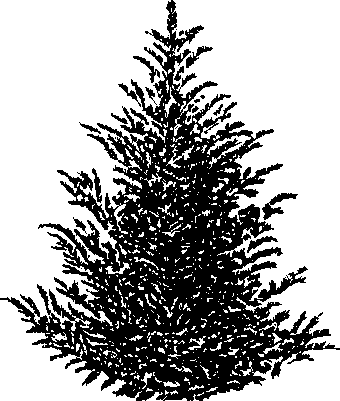 Цель: Познакомить детей с елочкой, которая растет на территории детского сада. Уточнить знания детей об особенностях внешнего вида елочки.Учить любоваться живой елочкой.Воспитатель:- Что это за дерево, кто знает?- Почему думаете, что елка?- Какая она: большая или маленькая, высокая или низкая, старая или молодая?	- Какого она цвета?- Что есть у елки?- Какой у нее ствол: толстый, тонкий, какого цвета?- Какие ветви, как они расположены? Покажите.- А есть ли у нее листья, покажите их?- Как они называются? Иголочки, хвоинки.- Какие у ели иголочки, хвоинки? Маленькие, острые, колючие...- А что еще бывает на елочке? Шишки.- Кто из вас видел в лесу шишки на елке? А есть ли на нашей елочки шишки? - Почему их нет? Она маленькая.- Нравится ли вам наша елочка, чем?- Давайте полюбуемся ею, а когда придем в группу, то нарисуем нашу красавицу.Задание: Посмотреть вместе с родителями, не растут ли поблизости от их дома елочки.2. УСЛОВИЯ, НЕОБХОДИМЫЕ ДЛЯ РОСТА ЕЛОЧКИЦель: Познакомить детей с условиями, которые необходимы для роста ели. Учить детей бережно относиться к зеленому другу.Воспитатель:- Давайте найдем нашу елочку. Посмотрите на нее, какая она красивая. Полюбуйтесь ею.- Как думаете, что нужно для ее роста? Почва — земля, свет, тепло, вода.- Что будет, если елочку не поливать?- А кто поливает нашу елочку?- Как вы думаете, а зимой елка растет? А почему? Так нужно ли тепло елочке?- Где ей лучше расти в городе или в лесу? Там, где она одна, или там, где много деревьев? Кто из вас был в лесу?- При каких условиях елочка бывает пушистой, ровной когда много деревьев и ей тесно, мало света или когда ей никто не мешает и достаточно света? Так нужен ли свет для елочки? Почему?- Как вы думаете, елочка живая или нет? Почему живая?- А будет ли она расти, если ломать ветки?- Надо ли елочку беречь? Как?Задание: нарисовать елочку.3. ЧЕМ ПАХНЕТ ЕЛОЧКАЦель: Познакомить детей с специфическим запахом ели — запахом смолы. Объяснить, в чем польза хвойных лесов для здоровья человека.Воспитатель:- Я загадаю загадку, а вы найдите отгадку:Хвойная одежка, смоляная ножка. Мохнатая лапка, зеленая шляпка.Елка- Почему вы думаете, что это елка? Докажите.- Что за хвойная одежка у нее? А хвоя — это что? А она пахнет? Понюхайте ее. У ели вместо листьев хвоинки. Значит про нее можно сказать, что это хвойное дерево.- Найдите смоляную ножку у ели, покажите ее. Ствол.- Почему его называют смоляным?- А есть ли смола на нашей елке? Почему нет?- Кто видел в лесу смолу на елке?- Как вы думаете, пахнет ли смола?- Можно ли ее жевать?- А полезна ли она? Дать детям пожевать смолу.- А что это за лохматые лапы у ели? Ее ветки.- Как они расположены? Покажите.- Кто знает, как по-другому их называют? Лапник.- Пахнет ли воздух около елки. Закройте глаза и вдохните воздух. Хорошо ли человеку дышать этим воздухом? Полезен ли он для здоровья?- Хвойные леса полезны для здоровья человека, так как там воздух чистый и ароматный.4. ЧЕМ ЕЛЬ ОТЛИЧАЕТСЯ ОТ ЛИСТВЕННЫХ ДЕРЕВЬЕВЦель: Показать детям разницу между хвойными и лиственными деревьями.Воспитатель:- Посмотрите и скажите, какие деревья видите вокруг себя?- Что на них растет?- Как мы можем назвать все деревья, на которых растут листья?- Найдите елочку, посмотрите на нее и скажите, а есть ли у нее листья? Как называются листья у елки? Иголки, хвоя.- Если листья у елки - хвоя, значит ель какое дерево? Хвойное.- Какого цвета листья и иголки?- Как расположены ветви у лиственного дерева? В какой части ствола? Покажите.- А как у ели? Покажите.- Одинаково ли растут листья на деревьях и иголочки на елочке?- Как думаете, на всех ли елках одинаковые иголки? Закройте глаза, откройте и посмотрите.- А на всех ли деревьях одинаковые листья?- Чем они отличаются? Размером, формой, цветом, расположением на ветке.- Сравните ствол ели и березы. Потрогайте их. Какие они? Цвет, высота, толщина.- Почему про елку говорят: «Зимой и летом одним цветом?»- А есть ли зимой листья на лиственных деревьях? Почему нет?- Когда дует ветер, как ведут себя листочки и хвоинки?
Задание: Нарисовать дома лиственное и хвойное дерево.5. СРАВНЕНИЕ ЕЛИ С ЛИСТВЕННИЦЕЙЦель: Дать детям понятие, что ель и лиственница - хвойные деревья. Учить детей сравнивать их между собой.Воспитатель:- Найдите дерево:Есть у родственницы елиНеколючие иголки.Но в отличии от ели,Опадают те иголки.	Лиственница- Как называется это дерево?- Посмотрите на ель и лиственницу и скажите, почему их
называют родственниками?- Какого цвета иголочки у ели и лиственницы?- Как они растут?- Потрогайте их руками, какие они?- Понюхайте и сравните по запаху.- Как расположены ветки у ели и лиственницы?- Потрогайте стволы этих деревьев. Что про них можно сказать?- А есть ли смола у лиственницы?- Елка зимой и летом одним цветом, а что происходит с лиственницей?- Как вы думаете, опадают ли иголки у елки?- Почему же мы не видим елку «раздетой», как другие деревья?- Что это такое у лиственницы? Шишки. Какие они? А у ели такие же? Знаете ли вы, кто любит лакомиться шишками ели?Задание: Узнать у родителей, кто любит лакомиться шишками ели.6. СРАВНЕНИЕ ЕЛКИ С СОСНОЙЦель: Расширять представления детей о хвойных деревьях, продолжать знакомить детей с их пользой для здоровья людей.Воспитатель:- Найдите дерево:У меня длинней иголки, чем у ели. Очень прямо я расту в высоту. Если я не на опушке — Ветви только на макушке.Сосна- Почему думаете, что это сосна?- Чем сосна и ель похожи? Зеленые круглый год, есть иголки...- Как мы можем назвать эти деревья, раз у них есть хвоя? Хвойные.- Похожи ли иголки у них? У ели — короткие, одиночные, у сосны — длинные, сидят по две.- А цвет иголок какой?- Как расположены ветки на стволе?-  Как вы думаете, почему они так растут? Сосна всегда стремиться к свету. Самое высокое дерево в лесу. В народе говорят: «Нет дерева выше, чем сосна».- А у нас сосна и ель какие? Что выше? Почему? Молодые, растут.- А зимой у сосны есть иголки? Потрогайте их. Какие они?- Потрогайте стволы деревьев. Какие они?- А есть ли смолка у сосны? Пахнет она? Понюхайте. Сосна, сосна! Душистый лекарь! Как мне нужна твоя смола.- Есть ли у сосны шишки? Найдите их? Почему нет? Принести с собой шишки. Предложить детям найти шишки сосны.- Расскажите, какие шишки у сосны?- Похожи ли они на шишки ели?- Полезен ли воздух сосен и елок? Там, где они растут воздух чистый, ароматный, полезный. Предложить детям вдохнуть этот воздух.- Даже елку мы вначале от сосны не отличали. Раз растут иголочки, значит это елочки.Задание: Нарисовать ель и сосну.7. НАБЛЮДЕНИЕ ЗА ИГОЛОЧКАМИЦель: Уточнить знания детей об иголках у елки — это видоизмененные листья.Воспитывать бережное отношение к зеленым насаждениям.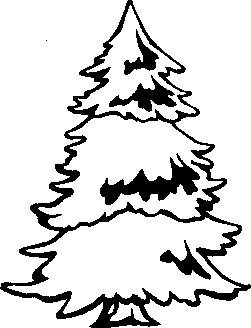 Воспитатель:- Отгадайте загадку и найдите отгадку:Ее в лесу всегда найдем, Пойдем гулять и встретим. Стоит колючая, как еж, Зимою в платье летнем.Елка - Почему про нее говорят «колючая, как еж»?- Потрогайте осторожно иголки пальцем. Какие они у елочки? Их цвет? Где они расположены? Как растут? Много их или мало? Опадают ли они на зиму? Стоят ли елки «раздетые» зимой?- На лиственных деревьях есть листья, а есть ли листья у елочки?- Как по-другому они называются? Хвоя.- Полезна ли она людям? Принесла веточку, которая была сломана. Давайте попробуем на вкус хвоинки. Какие они?- А можно ли просто так их рвать?- Почему нельзя?- Как думаете, быстро ли растет ель? Нет медленно, долго.- А будет ли расти ель без иголочек? А будет ли она красива?- А зачем иголочки нужны елочке? Задание: Нарисовать еловую веточку.8. КРАСИВА ЛИ НАША ЕЛОЧКАЦель: Учить детей видеть красоту родной природы, беречь и охранять ее.Воспитатель:- Ребята, давайте найдем нашу елочку - зеленую иголочку.- Закройте глаза, а теперь откройте и скажите, какая наша елочка? Маленькая, пушистая, зеленая, стройная...- Кому из вас она нравится? А чем?- В какое время года елочка нравится тебе больше и почему?- Кто хочет прочитать про нее стихотворение? Какие загадки про елочку вы знаете?- Многие художники любили и любят рисовать ели. А как бы вы нарисовали елочку?- Так красива ли наша елочка? Чем? Она живая, растет. Все живое — красиво.- А надо ли ее беречь, охранять? А как? А другие живые растения?Чем полезна елочка?- Как вы думаете, нужна ли животным в лесу елочка? Каким животным и почему?Задание: Выполнить дома с родителями рисунок на тему «С кем дружит ель?»9. СЛОМАННАЯ ЕЛКА - НЕ КРАСИВА. УРОДЛИВАЦель: Показать детям, что сломанное дерево — не красиво; учить беречь все живое.Воспитатель:- Вспомните, как мы любовались нашей елочкой? Почему? Она красивая.- Чем она красива?- А что произойдет, если сломать у ели ветки? Будет ли она расти? А останется ли она такой же красивой, как прежде?- Почему она станет уродливой, некрасивой? Не будет стройной... А хорошо ли быть уродливым, некрасивым?- Приятно ли смотреть на некрасивое, уродливое?- А вырастет ли у нее опять верхушка, как вы думаете? Кто из вас видел такие елочки?- А если сломать, срезать елку под корень, то вырастет ли она снова? Что произойдет с самой елкой?- Надо ли дома на Новый год ставить живую елку, чтобы потом ее выбросить?- Какую елку лучше поставить: живую или искусственную?- А почему искусственную?- Так следует ли беречь все живое?-  Прочитать детям в группе рассказ С. Михалкова «Елочка».Задание: рассказать дома родителям рассказ «Елочка».10. СРАВНЕНИЕ ИГРУШЕЧНОЙ ЕЛКИ И ЖИВОЙЦель: Учить детей сравнивать живое и искусственное, учить ценить и беречь живое.Воспитатель:- Что это за елочки?- Похожи ли они?- Почему это живая елочка? Чем отличается от искусственной?- Где растет елка?- Растет ли искусственная? Почему думаете, что нет?- Если мы ее посадим, будет ли расти? Живая ли она?- Пахнет ли наша елочка? Давайте понюхаем какой запах.- А искусственная — пахнет? Почему нет?- Потрогайте иголки у елок. Какие они?- А растут ли у искусственной елки иголки?- А могут ли вырасти у искусственной елки шишки?- А у живой елки они вырастут? Когда?- Долго ли растет елка?- Какую пользу приносит ель людям?- Может ли искусственная елка принести эту пользу людям?- Зачем же нам нужна искусственная елка? Когда мы ее используем? У кого дома она есть? А кому собираются ее купить?- Надо ли беречь живую елку?Задание: Нарисовать живую и искусственную елочки.ЦИКЛ НАБЛЮДЕНИЙЗА ПТИЦАМИ ЗИМОЙ НА УЧАСТКЕ1. КТО ПРИЛЕТАЕТ К НАМ НА УЧАСТОК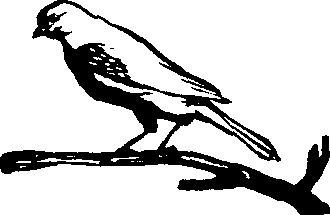 Цель: Закрепить знания о птицах, которые прилетают на участок детского сада. Воспитывать интерес к жизни птиц, стремление наблюдать за ними.Воспитатель:- Ребята, отгадайте мою загадку:Рук нет, а строить умеет.Птица- О ком эта загадка? Почему думаете, что это птица?- Давайте посмотрим, кто прилетел к нам на участок?- Почему ты думаешь, что это воробей? Описать птицу.- Ребята, посмотрите, а кто еще прилетел, что за птица? Ворона.- Расскажите, какая она?- Скажите, кто из них больше, крупнее?- А клюв у них одинаковый?- Кто из них сильнее?- Кто кого боится? Почему?- А что еще за птица прилетела к нам? Голубь.- Почему ты думаешь, что это голубь? Описание птицы.- Я вам загадаю загадки, а вы попробуйте отгадать о какой они птице:Окраской - сероватая, Повадкой — вороватая, Крикунья хрипловатая — Известная персона. Это...ВоронаЗабияка и воришкаНосит серое пальтишко,	На лету хватает крошки	И боится хитрой кошки.Воробей   - Как кричат ворона, воробей, голубь? Давайте послушаем, а вдруг услышим?- А как они передвигаются? Покажите.Задание: Понаблюдать за птицами вместе с родителями. Если заметите, что- то интересное в поведении птиц, расскажите всем.2. ЧТО ПТИЦЫ ЕДЯТЦель: Уточнить знания детей о том, что для жизни птиц необходим корм. Научить детей правильно их кормить.Воспитатель:- Ребята, что это за стол накрывают для гостей?В зимний день среди ветвей Стол накрыли для гостей.Кормушка- А что мы насыпали с утра в кормушку? Какой корм?- Давайте посмотрим, какие гости прилетели к нашей кормушке?Прилетела к нам синичка Это птичка-невеличка Тинькает в саду весь день: Тень-тинь-тинь, тилинь-тинь-тень.- Давайте посмотрим, а что любит синичка? Сало, семечки.- Как ест синичка? Какой у нее клюв?- Про какую птичку говорится:Я весь день ловлю жучков, Уплетаю червяков, В теплый край не улетаю, Здесь под крышей обитаю. Чик-чирик! Не робей, Я бывалый...Воробей- Чем может угоститься у нас воробей? Давайте посмотрим, что он ест?- Как воробей берет корм? Какой у него клюв? А ест ли он сало? Почему нет?- А что ест ворона? Кто видел?- Какой клюв у вороны? Изогнутый.- Прилетала ли ворона к пашей кормушке? Садилась ли она ми псе'1- Что можно сказать про птицу, которая ест все? Она всеядна.- Как она ест? Покажите.- Какие еще птицы прилетают к кормушке? Голуби.- Что едят они?- Ребята, а много ли корма сразу съедают птицы?- Правильно, едят они немного, но часто. Когда птица сыта, ей не страшен холод.- Так что птицам страшнее: холод или голод? Голод. Почему?- А подкармливали мы птиц в теплое время года? Почему?- А надо ли подкармливать их в холод? Почему?- Давайте договоримся и будем их подкармливать каждый день, тем самым мы им поможем пережить холода.Задание: Вместе с родителями сделать кормушки для подкормки птиц и вывесить около дома.3. КАКИЕ ОНИ ПТИЦЫ. ЧТО У НИХ ЕСТЬЦель: Закрепить знания детей о внешнем виде птиц. Выявлять характерные особенности птиц. Воспитывать желание заботиться о них, помогать им.Воспитатель:- Ребята, посмотрите, не видно ли у нас на участке птиц? Каких птиц вы видите?- Расскажите о воробье, какой он?- А что вы знаете о вороне?- Скажите ворона и воробей, чем-то похожи? Чем? Это птицы. У них есть перья, крылья, хвост, клюв, лапы...- А почему птицы летают? Что им помогает? Крылья, хвост.- А можем ли мы полететь? Попробуйте. Почему нет?- А когда птица летит, когда крылья у нее распущены или когда сложены?- А зачем им перья? А меняют ли они их на зиму, как некоторые животные — заяц, белка...?- Как вы думаете, зоркие ли у них глаза? Хорошо ли они видят? Видят ли они нас?- А видел ли кто уши у птиц? А есть ли они у птиц? А слышат ли они нас?- А как проверить, что птицы нас слышат?- Птицы нас видят и слышат, поэтому как надо себя вести, наблюдая за ними? Тихо, не шуметь, не делать резких движений, громко не разговаривать, быть осторожными.- Одинаковые ли у них клювы? Почему разные, с чем это связано? Что ест воробей, что — ворона?- Как ходит ворона, покажите. Какие у нее лапы?- А какие лапы у воробья? Как он передвигается? Почему не может ходить?- Походите как вороны, покажите, как передвигаются воробьи.- А есть ли у птиц враги? Кто?- А трудно ли быть птицей?- В какое время года птицам труднее? Почему?- Чем мы можем им помочь?Задание: Дома вместе с родителями подкармливать птиц.4. КАК ПТИЦЫ ОТНОСЯТСЯ ДРУГ К ДРУГУЦель: Показать детям, что между птицами существуют определенные взаимоотношения, как внутри одного вида, так и разных видов. Воспитывать интерес к жизни птиц, желание наблюдать за ними.Воспитатель:- Вы дружные ребята? Как думаете, а птицы дружат?- Какие птицы дружат между собой? Давайте понаблюдаем за ними.- Почему думаете, что воробьи дружат? Летают, стайкой, кормятся вместе...- А бывают ли среди них ссоры? Кто видел? Как они дрались? Как думаете из-за чего?- Почему воробьи живут стайкой? Легче добывать корм.- А вороны так же дружны между собой?- А дружны ли вороны с воробьями? Может ли воробей напасть на ворону? -  - Почему нет?- А вороны кого-нибудь боятся? Кого?- Как ведут себя птицы, если увидят корм? Одна прилетит, затем слетаются другие.	- Как они едят, не отнимают ли друг у друга корм? Ссорятся ли на кормушке? Почему птицы следят друг за другом?- Так легко ли быть птицей? Почему нет? Кто бы из вас хотел быть птицей?Игра: «Воробьи и вороны».5. КАК ПТИЦА ОТНОСИТСЯ К ЧЕЛОВЕКУЦель: Показать детям взаимоотношения между птицами и человеком.  Увидеть, что птицы нуждаются в помощи человека.Воспитатель:- Посмотрите, прилетели ли птицы к нам на участок? Какие? Что они делают?А как вы думаете, видят ли птицы нас?- Слышат ли они нас? Что будет, если мы закричим?- Боимся ли мы птиц? Почему нет?- А боятся ли птицы нас? Почему думаете, что боятся?- Как думаете, пугливы ли они? Как надо вести себя при наблюдении за птицами?- Все ли птицы сразу при приближении человека улетают?- Какие птицы смелее: воробьи, вороны, голуби?- Почему птицы зимой прилетают к человеку? За чем?- Хлебных крошек не жалей, Птиц ты накорми скорей: Птицам голодно зимой. Давай заботиться о них с тобой.Задание: Выполнить дома вместе с родителями рисунок на тему «Как мы кормим птиц».6. КАК ПТИЦЫ ВЗЛЕТАЮТ И САДЯТСЯЦель: Показать детям назначение хвоста и крыльев при полете и посадке.Воспитатель:- Ребята, а кто умеет летать? А как вы думаете, легко ли летать?- Давайте полетим. Почему не получилось?- Посмотрите на небо, нет ли там летающей птицы?- Как она летает? Закройте глаза. Откройте. Где птица?- Что ей помогает летать? Зачем ей нужен хвост?- Как у нее расположены крылья при полете? А когда сидит?- Когда птица идет на посадку, что она делает с крыльями? Покажите.- А когда она взлетает? Нужны ли ей крылья?- Как она ими действует?- Быстро ли летает птица?- А кто летает быстрее: птица или самолет?- Как она летает? Парит, падает вниз...- Всегда ли одинаково летают птицы?- Куда садится птица при приземлении?- Все ли птицы одинаково приземляются?- Ссорятся ли птицы при полете?- Влияет ли погода на высоту полета птиц? Как?- Можем ли мы по полету птиц определить погоду? Как?- А если мы сделаем крылья, сможем ли мы полететь?- А почему птицы летят, а потом садятся на землю? Отдыхают.- А устает ли птица, когда она долго летит?- Что она делает на земле, когда приземляется? Отдыхает, питается...- Если не будет корма, сможет ли она летать?- Трудно ли быть птицей?- Чем мы можем помочь птицам? Не пугать их, когда они отдыхают, кормятся...Задание: Вместе с родителями сделать бумажных голубей и поиграть с ними.7. КУДА ПТИЦЫ САДЯТСЯЦель: Показать детям, что в зависимости от своего вида, строения конечностей разные птицы приземляются по-разному.Воспитатель: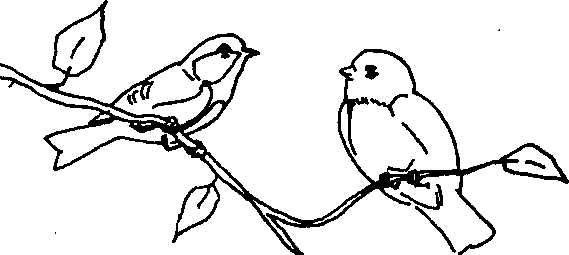 - Ребята, представьте, что мы птицы. Давайте полетаем. Долго летали, устали.- Все птицы полетели отдыхать. Куда вы сели?- Давайте теперь понаблюдаем: как летают птицы и куда они садятся?- Куда садятся воробьи?- Как они садятся?-А как садится ворона? Куда?
- Есть примета:Вороны садятся на снег — к оттепели; Садятся на вершины деревьев — к морозу.- А куда носом садится ворона, в какую сторону? К ветру Почему так она садится?- Посмотрите, как сидят воробьи? Почему они сидят, тесно прижавшись друг к другу? Греются.- Скажите, как легче прожить птицам: когда они вместе или каждая отдельно?- А кто видел, куда садятся голуби? Голубь садится на выступы стен, подоконники.- А видел ли кто-нибудь из вас, как голубь садился на деревья? Нет.- Почему? Из-за строения лап.- Какой вывод мы можем сделать? Разные птицы по — разному приземляются, и это связано с особенностями строения лап.8. КАК ПТИЦЫ ПЕРЕДВИГАЮТСЯ НА ЗЕМЛЕЦель: Показать детям, что в зависимости от строения лап птицы по-разному передвигаются по земле. Воспитывать интерес к
жизни птиц.	Воспитатель:	- Кто это:	Крылья есть, хвост есть,	Летать умеет, а не самолет?	Птица- А почему думаете, что эта загадка про птицу?- Посмотрите, есть ли птицы на нашем участке? Что они делают?- А где летают птицы? Как они летают? Что им помогает летать?- Все ли птицы поднимаются на одинаковую высоту?- Кто выше летает, воробей или ворона?- В любую ли погоду птицы поднимаются так высоко? А когда?- А как передвигаются птицы по земле? Все ли одинаково?-Как передвигается ворона? Она ходит, может прыгать... Покажите, как важно она ходит.- А как двигаются воробьи? Умеют ли они ходить по земле?- Как думаете, почему вороны ходят, а воробьи прыгают? От чего это зависит? От строения лап. - Какие лапы у вороны? Большие, сильные. Какие лапы у воробья? Короткие, но крепкие.Задание: Понаблюдать вместе с родителями за передвижением птиц, а потом рассказать.9. КАК ПТИЦЫ КРИЧАТЦель: Дать детям представление о том, как птицы общаются друг с другом, и реагируют на приближение опасности.Воспитатель:- Ребята, если вам, что-то надо, как вы об этом сообщаете? Говорим.- А умеют ли говорить птицы?- Говорить птицы не умеют, а что же они умеют? Кричать.- Все ли птицы одинаково кричат?- Давайте закроем глаза и послушаем, а вдруг услышим?- Как кричит ворона? Воробей? Голубь?-А когда птица кричит? Когда видит опасность, беспокоится...- Всегда ли одинаково птицы кричат? Все ли сразу одновременно начинают кричать?- Если одна птица — наблюдатель тревожно закричит, как поведут себя другие птицы?- В какую погоду, в какое время года птицы начинают радостно петь?- Слышны ли голоса птиц в сильные морозы, поют ли они?- Вспомните, а слышали вы голоса птиц осенью? Чем заняты птицы в это время года?- Давайте поиграем: «Кто как кричит?»Задание: Дома придумать рассказ на тему «Мои друзья — птицы».10. ПОВЕДЕНИЕ ПТИЦ В ХМУРУЮ И СОЛНЕЧНУЮ ПОГОДУЦель: Показать детям, что поведение птиц зависит от состояния погоды. Учить помогать им в холодное время года.Воспитатель:- Ребята, какая у нас сейчас погода?- А видно ли наших друзей — птиц?- Что они делают, давайте посмотрим?- Как себя ведут?- А когда холодно, чем заняты птицы? Весело ли им? Не мерзнут ли они?- Почему в холода воробьи сидят, нахохлившись и прижавшись друг к другу? - Покажите, как они сидят.- А как вы думаете, бывает ли холодно вороне?- Как она сидит на ветке во время холодов, морозов?- А где греются голуби? Под крышей домов, в отдушинах.- А рады ли птицы солнышку? Почему рады? Что они делают на солнце?- Когда птицам легче живется: зимой или летом? Когда тепло или холодно? Почему?- Чем в холода мы можем им помочь?Задание: Рассказать родителям о поведении птиц в холодную и теплую погоду.П. ГДЕ НЕ ЗАМЕТНО ВОРОБЬЯЦель: Показать детям приспособленность внешнего вида воро Воспитатель:- Ребята, отгадайте загадку:Маленький мальчик в сером армянкеПо кочкам прыг - прыг,С веточки на веточку — чирик — чирик.Воробей- Какой окраски воробей?- Посмотрите, где сидит воробей? На ветке.- Какого цвета дерево? Виден ли на нем воробей? Почему нет?- Вот воробей сел на снег. Виден ли он на снегу? Почему он виден?- А если он сядет в кусты, будет ли он виден? Почему нет?- Как думаете, где еще не будет виден воробей? Почему в траве?- Как сидит на ветке воробей? Тихо, не шевелясь, затаившись.- А есть ли враги у воробья? Кто они?- Так значит, его окраска помогает ему выжить, она спасает ему жизнь?- Где ему опаснее сидеть: на снегу или на ветке? На земле или на дереве?Задание: Самостоятельно понаблюдать за поведением воробьев.12. КАК ПТИЦЫ КУПАЮТСЯЦель: Дать детям представление о том, что птицы поддерживают чистоту своего тела: чистят перышки и купаются.Воспитатель:- Вы любите мыться, плескаться? Для чего, зачем мы моемся?- Как вы думаете, а птицы моются? Кто видел?- Как они клювом чистят перышки, покажите?- А чем заняты птицы в холодную погоду? Чистят ли они свои перышки?- А когда они умываются? Когда тепло, на солнце.- А еще где могут мыться птицы? В воде, снегу, песке.- Как моются наши попугаи, покажите?- Всегда и везде Вечная слава воде!- Скажите, а когда мы чистые — это хорошо или плохо?- Все ли следят за чистотой своего тела?Задание: понаблюдать за мытьем, купанием птиц и рассказать.ЦИКЛ НАБЛЮДЕНИЙ ЗА РОСТОМ ЛУКАНа окне в зимнее время годаНАБЛЮДЕНИЕ 1Цель: Определить с детьми условия, при которых лук-репка будет расти на зелень. Уточнить представления о луке-репке.Воспитывать желание у детей наблюдать за ростом растений на примере лука.Воспитатель:- Кто скажет, что это такое? Лук-репка.- Что можете сказать про эту луковицу? Какая она? Чем покрыта? Какого цвета? Какого она размера, формы?- Что надо сделать, чтобы луковица стала расти? Посадить.- Куда надо посадить? В землю.- Как по-другому можно вырастить лук, не сажая в землю? Посадить в воду.- Как надо сажать лук? Где, что у него вырастет?- Потрогайте обе луковицы, какие они?- Давайте одну луковицу посадим в воду. Как мы ее посадим? Какую воду нальем? Горячую, холодную, отстоянную.- Другую луковицу посадим в баночку без воды и посмотрим, что с ней будет.- Куда лучше поставить баночки с луком? На окно. Почему? А что нужно для роста лука, кроме воды и света? Тепло.- Есть ли тепло в нашей группе?- Давайте на баночки приклеим условные обозначения — кружки: голубой — вода, желтый — свет, красный — тепло. На одну баночку — все кружки; а на другую, без воды, не клеим голубой кружок. Дети приклеивают кружки и ставят лук на окно. В подготовительной группе ставят четыре баночки — с водой, без воды, за окно и под колпак.- Теперь давайте зарисуем, что мы сделали с луком?- Ребята, посмотрите, что это? Игрушка- Луковица-Чипполжо.- Давайте поставим ее тоже на окно и посмотрим, что с ней
произойдет.Задание: Посадить дома лук и наблюдать за ним.НАБЛЮДЕНИЕ 2 (Через неделю)Цель: Учить детей замечать изменения в состоянии луковицы, отражать их в своей речи, связывать изменения лука с наличием условий для роста. Учить отражать наблюдения в календаре.Воспитатель:	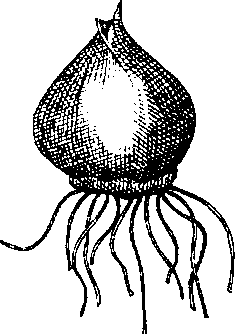 - Ребята, прошла неделя, давайте посмотрим, что же про-     * изошло с луком, изменился ли он?- Посмотрите на банку с водой, что вы там видите? Корни.- Где же корни у лука, который растет в ящике? В земле. (Лук выращивается для витаминной подкормки детей).- Какие корни? Какого они цвета? На что похожи? Куда растут?- Почему лук пустил корни? Он стал расти.- Давайте измерим меркой длину корней у лука.- Изменилась ли луковица во второй банке, где нет воды? Почему нет? Какой сделаем вывод. Без воды лук не растет.- Что стало с водой в первой банке? Она уменьшилась, изменила цвет. Куда она делась? Света, долей воду. Какую воду будем доливать?- Потрогайте луковицы, какие они? Отличаются ли друг от друга? Почему?- Чем покрыты луковицы? Изменилась ли она?- В подготовительной группе еще сравниваем луковицы в банках за окном, под колпаком.- Отгадайте загадку:Скинули с Егорушки золотые перышки, Заставил Егорушка плакать без горюшка.- О чем загадка?- Почему лук заставляет плакать? Разрезать новую луковицу и дать понюхать.- Чем пахнет?- Почему слезы на глазах? Послушайте загадку. «Никого не огорчаю, а всех плакать заставляю».- Ребята, а наша игрушка изменилась? Почему нет? Она не живая.- Давайте зарисуем наши луковицы в альбоме.Задание: Дома зарисовать свой лук.НАБЛЮДЕНИЕ 3  (Через две недели)Цель: Продолжать учить детей видеть изменения в состоянии луковиц, отражать их в речи, связывая рост лука с наличием условием и временем, прошедшим со дня посадки.Закреплять знания о вкусовых свойствах лука. Поддерживать интерес к ведению календаря наблюдений.Воспитатель:- Наступило время наблюдения за луком, так как прошла еще неделя.  Посмотрите на баночку с луком, который стоит в воде, что там изменилось? Появились зеленые перышки, длиннее стали корни.- Какого цвета перышки у лука? Какие они?- Осторожно потрогайте их, что можете сказать про них? Твердые, кончик острый... Сосчитайте их.  Куда они растут? Вверх.- Измерьте их.	I- Что произошло с корнями? Какие они?	- Давайте их измерим.	- Надо ли долить воду? Куда она делась?	- Отличается ли вода в баночке с луком от водопроводной?	- Чем? Цвет, запах — дать детям понюхать. Надо ли долить воду? Долейте.- Что произошло с луком во второй баночке? Вырос ли он, почему нет?- Потрогайте луковицы, какие они? Есть ли разница между ними? Почему?В подготовительной группе сравниваем еще две баночки с луком.- Отгадайте загадку:Я вырос на грядке, характер мой гадкий Куда не приду, всех до слез доведу.Лук- Почему лук может довести до слез? Что надо сделать с луком, чтобы он заставил нас плакать?- Понюхайте лук, пахнет ли он? Чем? Какой на вкус лук? Дать попробовать.- Изменилась ли игрушка? Почему нет?- Давайте зарисуем наши луковицы.Задание: Придумать дома с родителями свою загадку про лук.НАБЛЮДЕНИЯ 4 (Через три недели)Цель: Закрепить знания детей об условиях, необходимых для роста лука. Развивать наблюдательность детей, учить видеть изменения в состоянии лука и рассказывать о них, используя при этом зарисовки календаря.Воспитатель:- Настал день наблюдения за луком, так как прошла еще одна неделя.- Изменился ли лук в баночке с водой? Что изменилось?- Какие стали перышки? Что с ними произошло? Они подросли, появились новые.- Измерим их длину. Сравним с зарисовкой в календаре предыдущей недели.Потрогайте их, какие они?- Понюхайте, чем пахнут? Сорвать одно перышко и дать понюхать.- Когда лук сильнее пахнет, когда растет или когда сорван?- Попробуйте на вкус. Какой лук: сладкий или горький?- Что стало с корнями? Их стало больше или меньше, они стали длиннее или короче. Давайте их измерим. Сравнить с предыдущей зарисовкой в календаре.Что стало с водой? Для чего она нужна? Будет ли лук расти без воды? Чем можете доказать? Вторая баночка без воды — лук не растет.- А растет ли лук у нас в ящике? Почему думаете, что растет? А ему нужна вода?- А почему мы не видим корни у лука, который растет в ящике, где они? Может быть их нет? Давайте проверим и вытащим луковицу из земли.- Так есть ли корни? Какие они? Почему грязные?- Что же нужно для роста лука?- Изменился ли лук во второй баночке? Почему?- Потрогайте две луковицы. Какие они стали? Почему?В подготовительной группе сравниваем еще две баночки с луком.Полезен ли лук людям? Чем?Про какой овощ так говорят:Я приправа в каждом блюде И всегда полезен людям, Я ваш друг. Я простой...Зеленый лук- Про лук еще говорят: Лук — от семи недуг. Так надо ли есть лук?- А как наша игрушка? Изменилась ли она? Подросла ли? Почему нет?- Давайте зарисуем изменения, которые произошли с луком, в альбом.- А так как наш лук уже вырос и стал большим, мы его можем срезать. Он очень полезный и нужный. В обед его съедим.- Дома у вас вырос лук? Его тоже надо срезать и вместе с родителями его скушать. Лук полезен для здоровья.ЦИКЛ НАБЛЮДЕНИЙЗА ВОДОЙ И СНЕГОМ1. КАКАЯ ВОДА ЛЬЕТСЯ ИЗ КРАНАЦель: Показать детям, что в водопроводе, который имеется в городе, вода бывает разная: холодная и горячая. Объяснить свойства воды.Воспитатель:Ребята, если нам сейчас потребуется вода, откуда мы сможем ее взять? Из крана.Давайте подойдем к крану. А почему у нас два крана? Давайте проверим, откроем кран. Подставьте руку, какая льется вода? А из этого крана, подставьте руку, какая льется вода?Из какого крана льется холодная вода? Из какого льется горячая? Закройте глаза, что вы слышите? Вода льется из крана, она шумит.Зачем, для чего нужна вода? Пить, мыть, поливать, обед готовить, умываться, мыться, стирать...Давайте нальем воДу в стакан. Саша, налей.Посмотрите, какая вода в стакане? Чистая, прозрачная.Посмотрите, вы видите меня через стакан? Почему? Стакан и вода прозрачные.Света, перелей воду в чашку. Что происходит с водой, когда мы ее переливаем? Она льется.Посмотрите, видите ли вы меня через чашку? Почему? Чашка непрозрачная.Можем мы воду перелить в банку? Сережа, перелей.Где вначале была вода? В стакане. Куда мы перелили ее? В чашку. Где сейчас вода? В банке.Что же происходит с водой, когда мы переливаем ее из одного сосуда в другой? Она принимает форму того сосуда, в который мы ее переливаем.Понюхайте воду. Чем она пахнет?Попробуйте ее на вкус. Какая она?Вода водопроводная чистая. Она очень нужна людям. Ее надо беречь, хорошо закрывать кран, чтобы не было утечки воды.Задание: Посмотрите дома, нет ли утечки воды? 2. КАК ИЗ СНЕГА ПОЛУЧИТЬ ВОДУЦель: Доказать детям, что снег — тоже вода, только замершая в виде кристаллов-снежинок. Показать способы превращения снега в воду.Воспитатель:•	Отгадайте загадку:Он зимы большой дружок, Искристый, беленький...СнежокКто из вас знает, что такое снег? Если дети не ответят, то не говорить.Когда, в какое время года бывает снег?Возьмите в ладошку снег, что вы чувствуете? Холод.Сожмите ладошку, откройте, а где же снег? Что с ним произошло? Что у вас в руке?Возьмите снег и подышите на него теплым дыханием, что у вас на ладошке? Где же снег?Света, положи снег в кастрюлю. Давайте поставим ее на плитку. Что происходит со снегом? Где он?Посмотрите, что произошло с оставшимся снегом? Почему он растаял? В помещении тепло, он тает от тепла.Что же такое снег? Это вода, замершая в виде кристаллов-снежинок.В какое время бывает снег? Есть ли снег летом?Когда же снег превращается в воду? Когда нагревается.3. СНЕГ, КАКОЙ ОН (Наблюдение проводится на улице)Цель: Показать детям от чего зависит цвет снега. Объяснить зависимость состояния снега от температуры воздуха.Воспитатель:Отгадайте загадку: На дворе горой, а в избе — водой. Снег.Давайте поймаем снежинку и полюбуемся ею.Посмотрите на нее и скажите, какая она?Прочитайте стихотворение Бельмандо «Снежинка».Откуда падает снег? Из снеговых туч.Что делает снег, проходя через воздух? Очищает его от пыли.Давайте посмотрим на снег, какой он? Белый, чистый.Давайте теперь посмотрим, а какой снег на дороге? Грязный.А на дорожках, по которым ходят люди? Тоже грязный.А кто-нибудь из вас видел цветной снег? Этот снег от дыма заводских труб, это ядовитый снег.Зависят ли свойства снега от погоды? Давайте проверим.Какой сегодня день? Морозная погода, солнечная.Закройте глаза, откройте и посмотрите на снег, какой он? Искрится на солнце, блестит, сверкает.Давайте закроем глаза и послушаем, как снег падает и ложится на землю.Походите по снежку и прислушайтесь, что слышите? Скрипит под ногами снег.Что же происходит со снежинками? Они ломаются. Показать на палочках, как ломаются снежинки.А когда тепло, слышим ли мы скрип?В теплую погоду, какой снег? Тяжелый, мокрый, снежинки слипаются. Что мы можем делать с мокрым снегом? Лепить.Легко ли ходить по мокрому снегу? А на лыжах?4. МОЖНО ЛИ ПИТЬ ТАЛУЮ ВОДУЦель: Убедить детей в том, что даже самый белый снег грязнее водопроводной воды. Чистый снег — это грязная талая вода^ не пригодная для питья человека. Талой водой хорошо поливать растения, ее можно давать пить животным.Предварительная работа: Перед наблюдение проводят опыт: кладут в одну тарелку снег, а в дру1ую тарелку наливают воду. Через два часа сравнивают. Отгадывают, где был снег.Воспитатель:Ребята, давайте проведем с вами опыт. В одно блюдце нальем водопроводной воды, а в другое положим снег. И посмотрим, что через некоторое время там будет.Поглядите все в окно, там кругом белым-бело.Что белое вы видите за окном? Снег.Какой снег был сегодня?Что такое снег? Замершая вода в виде кристалликов-снежинок.А когда бывает снег?Давайте посмотрим на снег, который мы положили на блюдце. Что с ним произошло? Почему он растаял?Чем вода в блюдцах отличается друг от друга?А отличается ли она по запаху? Понюхайте.Давайте проверим. Толя, налей еще в одно блюдце воду из-под крана. Что можно сказать про водопроводную воду, какая она? Чистая.Если на блюдце грязь, значит это какая вода? Из под снега.Когда тает снег? Когда тепло.Вода из-под снега называется талой.А почему же в тарелке грязь? Снег, падая, очищает воздух от пыли. Можно ли сказать, что чистый снег — чистый?Можно ли пить талую воду? Нет, она грязная. Можно ли есть чистый снег? Почему?Как можно использовать талую воду? Поливать растения, давать пить животным. Света, полей талой водой наши растения.Задание: Предложить детям дома набрать снега для полива своих растений.5. ЕСЛИ ВОДУ ЗАМОРОЗИТЬ (Наблюдение проводится на улице)Цель: Закрепить знания детей, что воду можно заморозить на улице в мороз, в холодильнике, в морозильной камере она превратится в лед: он твердый, холодный, прозрачный, имеет форму сосуда в котором находилась вода, он хрупкий, как стекло, легко раскалывается от удара. Замораживая воду разной окраски, можно сделать цветные льдинки.В начале прогулки воспитатель выносит блюдце с водой, ставит в снег, положив туда ниточку.Воспитатель:Ребята, давайте посмотрим, что стало с водой в блюдце? Она замерзла. Что образовалось вместо воды? Лед.Потрогайте лед, какой он? Холодный, твердый, прозрачный.Давайте попробуем за веревочку вытащить лед. На что он похож? На блюдце.Лед приобретает форму того сосуда, в который наливают воду.Если мы стукнем по льду, что с ним произойдет? Разобьется.Давайте проверим. Таня, стукни. Что произошло? Лед разбился.Так лед твердый или хрупкий?Да, когда лед тонкий, он хрупкий, легко колется, ломается, но когда лед толстый, он очень крепкий.Где у нас можно увидеть крепкий лед? На пруду.А где дома у нас живет мороз? В холодильнике.А можно ли в холодильнике заморозить воду? Где? В морозильной камере.Кто знает, как можно сделать цветные льдинки?Сейчас придем в группу и сделаем, а потом ими украсим участок.Задание: Заморозить дома воду в холодильнике в морозильной камере.6. ЧТО ТАКОЕ ПАР И КОГДА ЕГО МОЖНО УВИДЕТЬЦель: Доказать детям, что пар — это тоже вода, очень-очень маленькая капелька. Она легче воздуха, поэтому водяной пар поднимается вверх. Вода в тепле превращается в пар и испаряется. Когда воду нагревают сильно, она испаряется быстро.Воспитатель:Предварительно поставил на плитку чайник.Что происходит с чайником? Он кипит.Что вы видите выходит из носика чайника? Идет пар.Кто знает: пар горячий или холодный?Да, он очень горячий, поэтому нельзя подносить руку под пар, иначе можно обжечься.Ребята, а давайте над паром подержим тарелку. Что теперь вы видите на дне тарелки? Капельки воды.Откуда взялись капельки? Это пар.Пар — это тоже вода: очень-очень маленькие капельки. Они легче воздуха, поэтому водяной пар поднимается вверх.Что происходит с водой в чайнике? Она кипит.Как вы думаете, там очень жарко? Покажите, как жарко.Да, там очень-очень жарко. Когда воду нагревают, она начинает кипеть, а затем превращается в пар и быстро испаряется. Значит пар — это тоже вода.Пар можно получить, когда мы воду нагреваем или когда охлаждаем?А когда холодно, что происходит с водой? Она замерзает.Задание: Дома понаблюдать, в каких случаях они видят пар.7. ПАР НЕ ВСЕГДА МОЖНО УВИДЕТЬ (После предварительных наблюдений)Цель: Показать детям, что пар становится заметным, когда его очень много или когда рядом находятся холодные предметы. Обратить внимание, что человек выдыхает пар, который всегда теплый, так как тело человека теплое. Пар в помещении невидим, так как тепло, но хорошо виден на холоде.Предварительная работа: Налить воду в банку, отметить полоской ее уровень. Посмотреть, что происходит через несколько дней.Воспитатель:•	Ребята, посмотрите на банку с водой, что там изменилось?
Воды стало меньше.Куда делась вода? Может быть мы ее пролили? Потрогайте стол. Что же происходит в тепле с водой? Испаряется.Подышите, каждый в свою ладошку. Что вы ощущаете? Теплое дыхание.Как думаете, а почему вы ощущаете тепло? Тело наше теплое.А теперь еще раз подышите, что вы видите? Ничего.Вспомните, а когда в холодную погоду вы гуляете на улице и дышите, вы что-нибудь видите или нет?Почему вы видите пар на улице? Там холодно.Подышите еще раз, видим ли мы пар. Почему нет?Подышите на холодное стекло? Что вы видите?Когда же мы видим пар? Когда его много и когда рядом холодные предметы.Подойдите к аквариуму и посмотрите на стекло, которым он накрыт. Что вы видите? Откуда на стекле взялась вода?Для чего же мы закрываем аквариум стеклом? Чтобы не испарялась вода и не попадала грязь, пыль.Задание: Предложить ребятам понаблюдать, что происходит с капельками, которые висят на стекле аквариума.8. КОГДА ИЗ ЧАШКИ И ИЗ ТАРЕЛКИ С ЕДОЙ ИДЕТ ПАР, КОГДА НЕТ (Самостоятельное наблюдение)Воспитатель:Ребята, когда над своими тарелками вы видите пар?Что такое пар? Над какими блюдами поднимается пар?Что можно сказать про суп, какой он? Очень горячий.А есть ли пар над компотом? А компот горячий или холодный?Как надо есть горячую пишу? Осторожно, чтобы не обжечься.Да пар — горячий, им можно обжечься, так будьте осторожны, кушая горячую пищу.9. ЧТО БЫВАЕТ С ПАРОМ ПРИ ОХЛАЖДЕНИИ (На улице)Цель: Показать детям, что пар в помещении, охлаждаясь, становится капельками воды. На улице, на морозе, ом становится инеем на ветках деревьев- и кустов.Воспитатель:Ребята, потрогайте окно, какое оно? Холодное.А какое у нас дыхание? Теплое. Подышите в ладошку. Предложить трем детям подышать (не дуть) в одну точку на окне.Что произошло с окном? Оно запотело.Что образовалось на этом месте? Капельки воды.Какой вывод можно сделать? Пар от дыхания на холодное стекло превращается в воду.Давайте возьмем с собой на улицу в морозную погоду вскипевший чайник. Поставим его под ветки дерева. Откроем крышку. Что вы видите? Почему вы видите пар?Подышите сами. Есть ли пар, видно ли его?Что происходит с ветками? Изменились ли они? Они обрастают инеем.Что происходит с паром на холоде? Превращается в иней.Полюбуйтесь ветками, обросшими инеем.А если все деревья будут такими, на что это будет похоже? Па сказку.Вспомните, в этом году были ли такие дни, когда деревья стояли покрытые инеем?Отгадайте загадку: И не снег, и не лед, а серебром деревья убирает. Иней.Задание: Вместе с детьми сделать ветки в иней.10. КРАСОТА СНЕЖИНОК (Наблюдение проводится во время снегопада)Цель: Объяснить детям, что снегопад бывает в пасмурные дни; строение снежинки; образование инея. Учить любоваться инеем и морозными узорами.Воспитатель:Ребята, какая сейчас погода? Пасмурная.Что можно сказать про небо, какое оно?Откуда идет снег? Из снеговых туч.Как называется явление, когда идет снег?Закройте глаза, откройте и полюбуйтесь снегопадом.А теперь закройте глаза и послушайте снегопад. Что слышите?Как падают снежинки? Легко, летят, кружатся, порхают. Покружитесь как снежинки.Поймайте на варежку снежинку и рассмотрите ее. Какая она? маленькая, белая, узорчатая, шесть лучиков, красивая, холодная...Поймайте снежинку ладошкой, закройте ладошку. Откройте. Что и руке?Где же снежинка?Что же такое снежинка? Маленькие кристаллики льда. Эти кристаллы создают узоры, поэтому снежинки такие красивые. Кристаллы льда образуются из пара в облаках.А есть ли снег летом? Что летом идет из туч? Дождь.Да, зимой холодно. И пар, который образуется в облаках, замерзает и превращается в кристаллики льда — снежинки. Все кристаллы создают узоры. Поймайте еще снежинку, похожа она на предыдущую? Поймайте еще, сравните их. Что у них общее? Есть шесть лучиков.Что можно сказать про снежинки, какие они? Они все разные, хотя и имеют шесть лучиков, все они красивы.Отгадайте загадку: И не снег, и не лед, а серебром деревья убирает? Иней.А что такое иней? Это тоже вода, замерзшая, это тоже узорные кристаллы.А красивы ли деревья в инее?В группе дети рисуют снежинки. Воспитатель дает им шестигранные трафареты, а боковые выросты они рисуют сами.Задание: Вместе с родителями дома понаблюдать за снежинками и вместе их зарисовать.11. СЛЕДЫ НА СНЕГУ (Проводится после снегопада)Цель: Показать детям, что свежевыпавший снег белый и пушистый, на нем хорошо видны любые следы, по которым можно узнать, кто ходил, кто ездил.Воспитатель:Ребята, посмотрите как красиво вокруг! Полюбуйтесь этой красотой.Что можно сказать про снег, какой он?Прочитайте стихотворение «Белый снег пушистый» И. Сурикова.Посмотрите, где же лежит снег?Давайте посмотрим, на снег, который лежит на земле. Что ты видишь? А ты?Что вы увидели, дети? Это следы. Кто оставил эти следы?А почему мы их увидели? Снег только выпал, а на нем хорошо видны следы.А давайте посмотрим, что делали птицы на нашем участке? Дети рассматривают и рассказывают.Осторожно пройдем и внимательно посмотрим, может быть еще какие-то гости были у нас на участке? Чьи это следы?Посмотрите, мы сами ходим по свежему снегу и что оставляем? Следы.А там, где уже утоптали снег, можно что-либо увидеть?На каком же снегу хорошо видны следы?Вот у меня палочки-рисовалочки. Что можно ими сделать? Рисовать.А в каком месте на снегу вы будете рисовать? Там, где снег не утоптан.Что еще можно делать палочками на снегу? Писать.Напишите каждый свое имя.Свежевыпавший снег как белая книга, по которой можно много прочитать.А кому в лесу эта книга помогает? Охотникам.Походите и еще внимательно посмотрите на следы, может быть что-то и увидите.Когда придем в группу, вы нарисуете интересные следы, которые увидели в нашей белой книге.12. ЗИМНИЕ УЗОРЫ НА ОКНЕ (Для самостоятельного наблюдения)Цель: Учить детей рассматривать узоры на окне и объяснять, как они получились.Воспитатель перед наблюдением загадывает загадку:Какой это мастер на стекле нанеси листья, и травы, и заросли.Дремучий лес к стеклу прирос, нарисовал его...Мороз Вырос лес. Белый весь. Пешком в него не войдешь, На коне не въедешь.Морозные узоры на окне Воспитатель:- Полюбуйтесь узорами, которые видите на окне.- На что они похожи?- Откуда они появились? Что произошло?- Кто еще видел узоры и где?Задание: Детям дома с родителями рассмотреть узоры на окнах зарисовать увиденное.